 Kraków, dnia 24.11.2023 r.SPECYFIKACJA WARUNKÓW ZAMÓWIENIA  zwana dalej w skrócie SWZRozdział I - Nazwa (firma) oraz adres zamawiającego.Uniwersytet Jagielloński, ul. Gołębia 24, 31-007 Kraków.Jednostka prowadząca sprawę:Dział Zamówień Publicznych, ul. Straszewskiego 25/3 i 4, 31-113 Kraków;
tel.: +4812 663-39-03; e-mail.: bzp@uj.edu.pl;godziny urzędowania: od poniedziałku do piątku; od 7:30 do 15:30, z wyłączeniem dni ustawowo wolnych od pracy;strona internetowa (adres url): https://www.uj.edu.pl/;narzędzie komercyjne do prowadzenia postępowania: https://platformazakupowa.pl;adres strony internetowej prowadzonego postępowania, na której udostępniane będą zmiany 
i wyjaśnienia treści SWZ oraz inne dokumenty zamówienia bezpośrednio związane 
z postępowaniem (adres profilu nabywcy): https://platformazakupowa.pl/pn/uj_edu.Rozdział II - Tryb udzielenia zamówienia.Postępowanie prowadzone jest w trybie przetargu nieograniczonego  na podstawie art. 132 ustawy z dnia 11 września 2019 r. - Prawo zamówień publicznych (t. j. Dz.U. z 2023 r., 
poz. 1605 ze zm.), zwanej dalej ustawą „PZP”, oraz zgodnie z wymogami określonymi w niniejszej Specyfikacji Warunków Zamówienia, zwanej dalej „SWZ”.Do czynności podejmowanych przez zamawiającego i wykonawców w postępowaniu 
o udzielenie przedmiotowego zamówienia stosuje się przepisy powołanej ustawy PZP 
oraz aktów wykonawczych wydanych na jej podstawie, a w sprawach nieuregulowanych przepisy ustawy z dnia 23 kwietnia 1964 r. - Kodeks cywilny (t. j. Dz. U. 2023 poz. 1610 ze zm.).Postępowanie prowadzone jest przez komisję przetargową powołaną do przeprowadzenia niniejszego postępowania o udzielenie zamówienia publicznego.Postępowanie prowadzone jest pod znakiem 80.272.345.2023, we wszelkiej korespondencji należy powoływać się na przedmiotowy znak sprawy.Rozdział III - Opis przedmiotu zamówienia.Przedmiotem postępowania i zamówienia jest: zakup i dostawa wraz z wniesieniem na miejsce wskazane przez Zamawiającego serwerów wraz z dyskami sieciowymi dla Małopolskiego Centrum Biotechnologii. Przedmiot zamówienia obejmuje zakup i dostawę:- 1 sztuki macierzy,- 2 sztuk serwerów graficznych wraz z oprogramowaniem,- 3 sztuki stacji graficznych dedykowanych do obliczeń lokalnychszczegółowy opis przedmiotu zamówienia wraz z opisem minimalnych parametrów i wymagań technicznych oraz ilości zawiera załącznik A do SWZ– opis przedmiotu zamówienia.Wymagania ogólne dla całości zamówienia:zaoferowane urządzenia/sprzęt komputerowy mają być fabrycznie nowe (nieużywane) 
oraz dostarczone w odpowiednich opakowaniach,oferta musi być jednoznaczna i kompletna, tj. musi obejmować cały przedmiot zamówienia określony w odniesieniu do której wykonawca składa ofertę,wykonawca musi zaoferować przedmiot zamówienia zgodny z wymogami zamawiającego określonymi w SWZ, w tym w opisie przedmiotu zamówienia – załącznik A do SWZ, przy czym zobowiązany jest do:wskazania producenta, typu, rodzaju, modelu/symbolu, oznaczenia oferowanego urządzenia/sprzętu komputerowego w kalkulacji cenowej oferty – załącznik nr 2 do formularza oferty, złożenia w formularzu oferty oświadczenia, że zaoferowane urządzenia/sprzęt komputerowy spełniają wszystkie, wymagane, minimalne parametry określone w opisie przedmiotu zamówienia - załącznik A do SWZ,złożenia w formularzu oferty oświadczenia, że złożona oferta jest kompletna, tj. obejmuje cały asortyment przedmiotu zamówienia określony w odniesieniu do której wykonawca składa ofertę,    wykonawca musi skalkulować w cenie oferty również koszty transportu i dostawy 
do jednostek organizacyjnych zamawiającego, których adresy siedzib znajdują się w obrębie miasta Krakowa,   wykonawca musi zapewnić termin, sposób i zasady płatności, o których mowa w treści załączonych do niniejszej SWZ projektowanych postanowień umowy (wzoru umowy) – załącznik nr 2 do SWZ,W przypadku gdy opis przedmiotu zamówienia odnosi się do norm, ocen technicznych, specyfikacji technicznych i systemów referencji technicznych, Zamawiający nie odrzuci oferty tylko dlatego, że oferowane dostawy nie są zgodne z normami, ocenami technicznymi, specyfikacjami technicznymi i systemami referencji technicznych, do których opis przedmiotu zamówienia się odnosi, pod warunkiem że Wykonawca udowodni w ofercie, w szczególności za pomocą przedmiotowych środków dowodowych, o których mowa w Rozdziale IV, że proponowane rozwiązania w równoważnym stopniu spełniają wymagania określone w opisie przedmiotu zamówienia,W przypadku wskazania w zapisach SWZ, nazw własnych, typów, modeli, symboli, itp., należy zapisy te rozumieć jako zapisy, któremu towarzyszy wyraz „lub równoważny”, przy czym kryterium stosowanym w celu oceny równoważności jest spełnienie co najmniej tych samych cech, parametrów technicznych, funkcjonalnych i innych na poziomie, co najmniej takim jak opisane w SWZ,wykonawca musi zaoferować okres gwarancji producenta urządzenia/sprzętu komputerowego: okres wskazany w opisie przedmiotu zamówienia - załącznik A do SWZ, dla danego urządzenia/sprzętu komputerowego,albo okres wynoszący co najmniej 36 miesięcy (w przypadku, gdy w załączniku A do SWZ nie wskazano wymaganego okresu gwarancji), gwarancja obejmuje między innymi, poza ujętymi prawnie, nieodpłatną (wliczoną w cenę oferty), naprawę oraz ewentualną konserwację i przeglądy wynikające z warunków gwarancji producenta/ów w okresie gwarancyjnym realizowaną w miejscu użytkowania, przez osoby lub podmioty posiadające stosowną autoryzację producenta/ów.Wykonawca musi załączyć do oferty oświadczenie - wykaz podwykonawców, w którym stosownie do okoliczności wskazuje podwykonawcę/ów wraz z zakresem powierzonych im zadań 
albo oświadcza, że nie powierza podwykonawcom żadnych prac objętych przedmiotowym zamówieniem.Opis przedmiotu zamówienia zgodny z nomenklaturą Wspólnego Słownika Zamówień CPV: 48000000-8 – Pakiety oprogramowania i systemy informatyczne, 48822000-6- serwery komputerowe,Rozdział IV – Przedmiotowe środki dowodoweZamawiający wymaga od wykonawcy złożenia przedmiotowych środków dowodowych:opisu/ów technicznego/ych sporządzonych przez producenta i/lub wydruk/i ze stron internetowych producenta, bądź katalog/ów producenta/ów pozwalające na ocenę zgodności oferowanych urządzeń oraz ich parametrów z wymaganiami SWZ. Zamawiający wymaga, aby w sytuacji załączenia do oferty ww. dokumentów zawierających informacje o różnych modelach, typach, konfiguracjach i rodzajach urządzeń Wykonawca w niniejszych materiałach obowiązkowo i jednoznacznie wskazał której pozycji dotyczą materiały. Powyżej wskazane przedmiotowe środki dowodowe złożone wraz z ofertą nie muszą potwierdzać posiadania przez oferowany sprzęt certyfikatów oraz warunków gwarancyjnych - w tym zakresie wykonawca składa oświadczenie na formularzu oferty.Zamawiający dopuszcza złożenie wyżej wskazanych dokumentów na potwierdzenie spełnienia warunków przedmiotowych w języku angielskim. Katalogi/dokumentacje i materiały producenta można dostarczyć w wersji oryginalnej bez podpisu wykonawcy, wydruki ze stron internetowych producentów muszą być potwierdzone za zgodność z oryginałem przez wykonawcę kwalifikowanym podpisem elektronicznym, opisy techniczne sporządzone przez wykonawcę muszą zostać podpisane przez wykonawcę kwalifikowanym podpisem elektronicznym.  W przypadku, gdy zaproponowane przez wykonawcę rozwiązania w równoważnym stopniu spełniają wymagania określone w opisie przedmiotu zamówienia, wykonawca musi udowodnić w ofercie, w szczególności za pomocą formularza technicznego oraz przedmiotowych środków dowodowych, że oferowane dostawy spełniają określone przez zamawiającego wymagania, cechy lub kryteria.Jeżeli wykonawca nie złożył przedmiotowych środków dowodowych, o których mowa 
w pkt. 1.1 powyżej lub złożone przedmiotowe środki dowodowe są niekompletne, zamawiający wzywa do ich złożenia lub uzupełnienia w wyznaczonym terminie, nie krótszym niż dwa 2 (dwa) dni robocze.Przepisu ust. 3 nie stosuje się, jeżeli przedmiotowy środek dowodowy służy potwierdzeniu zgodności z cechami lub kryteriami określonymi w opisie kryteriów oceny ofert lub, pomimo złożenia przedmiotowego środka dowodowego, oferta podlega odrzuceniu albo zachodzą przesłanki unieważnienia postępowania. Zamawiający może żądać od wykonawców wyjaśnień dotyczących treści przedmiotowych środków dowodowych.Rozdział V - Termin wykonania zamówienia dla każdej z części przedmiotu zamówienia. Przedmiot zamówienia w zakresie dostawy zaoferowanych urządzeń/sprzętu musi zostać wykonany w terminie do 21 dni od licząc od dnia udzielenia zamówienia tj. zawarcia umowy.Wykonawca zapewnia gotowość do realizacji zamówienia w dniu zawarcia umowy.Rozdział VI - Opis warunków podmiotowych udziału w postępowaniuZdolność do występowania w obrocie gospodarczym – zamawiający nie wyznacza warunku 
w tym zakresie.Uprawnienia do prowadzenia określonej działalności gospodarczej lub zawodowej, 
o ile wynika to z odrębnych przepisów – zamawiający nie wyznacza warunku w tym zakresie.Sytuacja ekonomiczna lub finansowa – zamawiający nie wyznacza warunku w tym zakresie.Zdolność techniczna lub zawodowa – zamawiający nie wyznacza warunku w tym zakresie.Rozdział VII - Podstawy wykluczenia wykonawcówZamawiający wykluczy wykonawcę w przypadku zaistnienia okoliczności przewidzianych postanowieniami:art. 108 ust. 1 PZP;1) będącego osobą fizyczną, którego prawomocnie skazano za przestępstwo:a) udziału w zorganizowanej grupie przestępczej albo związku mającym na celu popełnienie przestępstwa lub przestępstwa skarbowego, o którym mowa w art. 258 Kodeksu karnego,b) 	handlu ludźmi, o którym mowa w art. 189a Kodeksu karnego,c) 	o którym mowa w art. 228-230a, art. 250a Kodeksu karnego, w art. 46-48 ustawy z dnia 25 czerwca 2010 r. o sporcie (Dz. U. z 2022 r. poz. 1599 i 2185) lub w art. 54 ust. 1-4 ustawy z dnia 12 maja 2011 r. o refundacji leków, środków spożywczych specjalnego przeznaczenia żywieniowego oraz wyrobów medycznych (Dz. U. z 2023 r. poz. 826),d) 	finansowania przestępstwa o charakterze terrorystycznym, o którym mowa w art. 165a Kodeksu karnego, lub przestępstwo udaremniania lub utrudniania stwierdzenia przestępnego pochodzenia pieniędzy lub ukrywania ich pochodzenia, o którym mowa w art. 299 Kodeksu karnego,e) 	o charakterze terrorystycznym, o którym mowa w art. 115 § 20 Kodeksu karnego, lub mające na celu popełnienie tego przestępstwa,f) 	powierzenia wykonywania pracy małoletniemu cudzoziemcowi, o którym mowa w art. 9 ust. 2 ustawy z dnia 15 czerwca 2012 r. o skutkach powierzania wykonywania pracy cudzoziemcom przebywającym wbrew przepisom na terytorium Rzeczypospolitej Polskiej (Dz. U. z 2021 r. poz. 1745),g) 	przeciwko obrotowi gospodarczemu, o których mowa w art. 296-307 Kodeksu karnego, przestępstwo oszustwa, o którym mowa w art. 286 Kodeksu karnego, przestępstwo przeciwko wiarygodności dokumentów, o których mowa w art. 270-277d Kodeksu karnego, lub przestępstwo skarbowe,h) 	o którym mowa w art. 9 ust. 1 i 3 lub art. 10 ustawy z dnia 15 czerwca 2012 r. o skutkach powierzania wykonywania pracy cudzoziemcom przebywającym wbrew przepisom na terytorium Rzeczypospolitej Polskiej- lub za odpowiedni czyn zabroniony określony w przepisach prawa obcego; z zastrzeżeniem art. 110 ust. 2;art. 7 ust. 1 ustawy z dnia 13 kwietnia 2022 r. o szczególnych rozwiązaniach w zakresie przeciwdziałania wspieraniu agresji na Ukrainę oraz służących ochronie bezpieczeństwa narodowego (t. j. Dz.U. z 2023 r., poz. 129) – zwanej dalej „Ustawą sankcyjną”;art. 5k rozporządzenia Rady (UE) nr 833/2014 z dnia 31 lipca 2014 r. dotyczącego środków ograniczających w związku z działaniami Rosji destabilizującymi sytuację na Ukrainie (Dz. Urz. UE nr L 229 z 31 lipca 2014 r., str. 1), w brzmieniu nadanym rozporządzeniem Rady (UE) 2022/576 w sprawie zmiany rozporządzenia (UE) nr 833/2014 dotyczącego środków ograniczających w związku z działaniami Rosji destabilizującymi sytuację na Ukrainie (Dz. Urz. UE nr L 111 z 8 kwietnia 2022 r., str. 1) – zwanego dalej „Rozporządzeniem sankcyjnym”;w przypadku, gdy na podwykonawcę lub dostawcę przypada ponad 10% wartości zamówienia, zamawiający dokonuje obligatoryjnej weryfikacji tego podmiotu w zakresie braku podstaw wykluczenia na podstawie art. 5k rozporządzenia cytowanego powyżej.Stosownie do treści art. 109 ust. 1 ustawy PZP, zamawiający wykluczy z postępowania wykonawcę:który naruszył obowiązki dotyczące płatności podatków, opłat lub składek 
na ubezpieczenia społeczne lub zdrowotne, z wyjątkiem przypadku, o którym mowa 
w art. 108 ust. 1 pkt 3, chyba że wykonawca odpowiednio przed upływem terminu 
do składania wniosków o dopuszczenie do udziału w postępowaniu albo przed upływem terminu składania ofert dokonał płatności należnych podatków, opłat lub składek 
na ubezpieczenia społeczne lub zdrowotne wraz z odsetkami lub grzywnami lub zawarł wiążące porozumienie w sprawie spłaty tych należności (art. 109 ust. 1 pkt 1);w stosunku do którego otwarto likwidację, ogłoszono upadłość, którego aktywami zarządza likwidator lub sąd, zawarł układ z wierzycielami, którego działalność gospodarcza jest zawieszona albo znajduje się on w innej tego rodzaju sytuacji wynikającej z podobnej procedury przewidzianej w przepisach miejsca wszczęcia tej procedury (art. 109 ust.1 pkt 4);który w sposób zawiniony poważnie naruszył obowiązki zawodowe, co podważa jego uczciwość, w szczególności gdy wykonawca w wyniku zamierzonego działania 
lub rażącego niedbalstwa nie wykonał lub nienależycie wykonał zamówienie, 
co zamawiający jest w stanie wykazać za pomocą stosownych dowodów w (art. 109 
ust. 1 pkt 5);który, z przyczyn leżących po jego stronie, w znacznym stopniu lub zakresie nie wykonał lub nienależycie wykonał albo długotrwale nienależycie wykonywał istotne zobowiązanie wynikające z wcześniejszej umowy w sprawie zamówienia publicznego lub umowy koncesji, co doprowadziło do wypowiedzenia lub odstąpienia od umowy, odszkodowania, wykonania zastępczego lub realizacji uprawnień z tytułu rękojmi za wady (art. 109 ust. 1 pkt 7);który w wyniku zamierzonego działania lub rażącego niedbalstwa wprowadził zamawiającego w błąd przy przedstawianiu informacji, że nie podlega wykluczeniu, spełnia warunki udziału w postępowaniu lub kryteria selekcji, co mogło mieć istotny wpływ na decyzje podejmowane przez zamawiającego w postępowaniu o udzielenie zamówienia, lub który zataił te informacje lub nie jest w stanie przedstawić wymaganych podmiotowych środków dowodowych (art. 109 ust. 1 pkt 8); który bezprawnie wpływał lub próbował wpływać na czynności zamawiającego lub próbował pozyskać lub pozyskał informacje poufne, mogące dać mu przewagę w postępowaniu 
o udzielenie zamówienia (art. 109 ust. 1 pkt 9); który w wyniku lekkomyślności lub niedbalstwa przedstawił informacje wprowadzające 
w błąd, co mogło mieć istotny wpływ na decyzje podejmowane przez zamawiającego 
w postępowaniu o udzielenie zamówienia (art. 109 ust. 1 pkt 10).W przypadkach, o których mowa w ust. 2.1 - 2.4 niniejszego rozdziału, zamawiający może 
nie wykluczać wykonawcy, jeżeli wykluczenie byłoby w sposób oczywisty nieproporcjonalne, w szczególności gdy kwota zaległych podatków lub składek na ubezpieczenie społeczne jest niewielka albo sytuacja ekonomiczna lub finansowa wykonawcy, o której mowa w ust. 2.2 powyżej, jest wystarczająca do wykonania zamówienia.Rozdział VIII - Wykaz oświadczeń i dokumentów, jakie mają dostarczyć wykonawcy w celu potwierdzenia spełnienia warunków udziału w postępowaniu oraz braku podstaw do wykluczenia.Oświadczenia składane obligatoryjnie wraz z ofertą:W celu potwierdzenia braku podstaw do wykluczenia wykonawcy z postępowania 
w okolicznościach, o których mowa w Rozdziale VII SWZ, wykonawca musi dołączyć 
do oferty oświadczenie - Jednolity Europejski Dokument Zamówienia (dalej JEDZ), którego wzór stanowi załącznik nr 1 do formularza oferty. W celu uzupełnienia oświadczenia JEDZ należy go pobrać ze strony postępowania: https://platformazakupowa.pl/pn/uj_edu, zapisać na dysku, a następnie zaimportować 
i uzupełnić przy pomocy serwisu ESPD dostępnego pod adresem: http://espd.uzp.gov.pl.UWAGA! Serwis ESPD nie archiwizuje plików.Zamawiający przypomina i podkreśla, że Jednolity Europejski Dokument Zamówienia (JEDZ) składa się w formie elektronicznej opatrzonej kwalifikowanym podpisem elektronicznym składającego oświadczenie. Zamawiający informuje, iż na stronie Urzędu Zamówień Publicznych: https://www.uzp.gov.pl/baza-wiedzy/prawo-zamowien-publicznych-regulacje/prawo-krajowe/jednolity-europejski-dokument-zamowienia dostępna jest Instrukcja Wypełniania Jednolitego Europejskiego Dokumentu Zamówienia (w języku polskim).W celu potwierdzenia braku podstaw do wykluczenia wykonawcy z postępowania 
w okolicznościach, o których mowa Rozdziale VII ust. 1 pkt 1.2 i 1.3 oraz w celu potwierdzenia braku podstaw do wykluczenia podwykonawcy w okolicznościach, o których mowa Rozdziale VII ust. 1 pkt 1.4, wykonawca musi dołączyć do oferty oświadczenie o niepodleganiu wykluczeniu na podstawie przesłanek wskazanych w Ustawie sankcyjnej i w Rozporządzeniu sankcyjnym, którego wzór stanowi załącznik 1a do formularza oferty;Dodatkowe oświadczenia składane obligatoryjnie wraz z ofertą w przypadku składania oferty przez wykonawców wspólnie ubiegających się o udzielenie zamówienia:w przypadku wspólnego ubiegania się o zamówienie przez wykonawców 
(np. w formie konsorcjum), oświadczenia, o których mowa w ust. 1 pkt. 1.1 i 1.2 powyżej składa każdy z wykonawców wspólnie ubiegających się o zamówienie; Jednolity Europejski Dokument Zamówienia (JEDZ) każdego z wykonawców wspólnie ubiegających się o zamówienie, składa się w formie elektronicznej opatrzonej kwalifikowanym podpisem elektronicznym tego wykonawcy. wykonawcy wspólnie ubiegający się o udzielenie zamówienia dołączają do oferty oświadczenie, z którego wynika, które dostawy lub usługi wykonają poszczególni wykonawcy.Dokumenty i oświadczenia składane przez wykonawcę na wezwanie zamawiającego – dotyczy wykonawcy najwyżej ocenionego w rankingu punktacji:Zamawiający wzywa wykonawcę, którego oferta została najwyżej oceniona, do złożenia 
w wyznaczonym terminie, nie krótszym niż 10 (dziesięć) dni od dnia wezwania, podmiotowych środków dowodowych (aktualnych na dzień złożenia), tj.:informacji z Krajowego Rejestru Karnego w zakresie określonym w art. 108 
ust. 1 pkt.1 i 2 ustawy PZP oraz w art. 108 ust. 1 pkt 4 ustawy PZP, dotyczącej orzeczenia zakazu ubiegania się o zamówienie publiczne tytułem środka karnego  – sporządzonej nie wcześniej niż 6 miesięcy przed jej złożeniem,oświadczenia wykonawcy, w zakresie art. 108 ust. 1 pkt 5 ustawy, o braku przynależności do tej samej grupy kapitałowej w rozumieniu ustawy z dnia 16 lutego 2007 r. o ochronie konkurencji i konsumentów (t. j. Dz. U. z 2021 r. poz. 275 ze zm.), z innym wykonawcą, który złożył odrębną ofertę, ofertę częściową, albo oświadczenia o przynależności do tej samej grupy kapitałowej wraz z dokumentami lub informacjami potwierdzającymi przygotowanie oferty, oferty częściowej niezależnie od innego wykonawcy należącego do tej samej grupy kapitałowej,zaświadczenia właściwego naczelnika urzędu skarbowego potwierdzającego, 
że wykonawca nie zalega z opłacaniem podatków i opłat, w zakresie art. 109 ust. 1 pkt 1 ustawy, wystawionego nie wcześniej niż 3 miesiące przed jego złożeniem, 
a w przypadku zalegania z opłacaniem podatków lub opłat wraz z zaświadczeniem zamawiający żąda złożenia dokumentów potwierdzających, że odpowiednio przed upływem terminu składania wniosków o dopuszczenie do udziału w postępowaniu albo przed upływem terminu składania ofert wykonawca dokonał płatności należnych podatków lub opłat wraz z odsetkami lub grzywnami lub zawarł wiążące porozumienie w sprawie spłat tych należności,zaświadczenia albo innego dokumentu właściwej terenowej jednostki organizacyjnej Zakładu Ubezpieczeń Społecznych lub właściwego oddziału regionalnego lub właściwej placówki terenowej Kasy Rolniczego Ubezpieczenia Społecznego potwierdzającego, że wykonawca nie zalega z opłacaniem składek na ubezpieczenia społeczne i zdrowotne, w zakresie art. 109 ust. 1 pkt 1 ustawy, wystawionego nie wcześniej niż 3 miesiące przed jego złożeniem, a w przypadku zalegania z opłacaniem składek na ubezpieczenia społeczne lub zdrowotne wraz z zaświadczeniem albo innym dokumentem zamawiający żąda złożenia dokumentów potwierdzających, że odpowiednio przed upływem terminu składania wniosków o dopuszczenie do udziału w postępowaniu albo przed upływem terminu składania ofert wykonawca dokonał płatności należnych składek na ubezpieczenia społeczne lub zdrowotne wraz odsetkami lub grzywnami lub zawarł wiążące porozumienie w sprawie spłat tych należności,odpisu lub informacji z Krajowego Rejestru Sądowego lub z Centralnej Ewidencji i Informacji o Działalności Gospodarczej, w zakresie art. 109 ust. 1 pkt 4 ustawy, sporządzonych nie wcześniej niż 3 miesiące przed jej złożeniem, jeżeli odrębne przepisy wymagają wpisu do rejestru lub ewidencji, chyba że wykonawca załączył te dokumenty do oferty lub wskazał w treści JEDZ dane umożliwiające dostęp do bezpłatnych i ogólnodostępnych baz danych, z których zamawiający może je uzyskać,oświadczenia wykonawcy o aktualności informacji zawartych w oświadczeniu JEDZ złożonym do oferty, w zakresie podstaw wykluczenia wskazanych w Rozdziale VII SWZ.Jeżeli wykonawca ma siedzibę lub miejsce zamieszkania poza terytorium Rzeczpospolitej Polskiej, zamiast:informacji z Krajowego Rejestru Karnego, o której mowa w ust. 3.1 pkt 1) powyżej – składa informację z odpowiedniego rejestru, takiego jak rejestr sądowy, albo, w przypadku braku takiego rejestru, inny równoważny dokument wydany przez właściwy organ sądowy 
lub administracyjny kraju, w którym wykonawca ma siedzibę lub miejsce zamieszkania lub miejsce zamieszkania ma osoba, której dotyczy informacja albo dokument dotyczy -  wystawione nie wcześniej niż 6 miesięcy przed jego złożeniem,zaświadczenia, o którym mowa w rozdziale VIII w ust. 3.1 pkt 3) powyżej, zaświadczenia 
albo innego dokumentu potwierdzającego, że wykonawca nie zalega z opłacaniem składek 
na ubezpieczenia społeczne lub zdrowotne, o których mowa w Rozdziale VIII 
ust. 3.1 pkt 4) powyżej, lub odpisu albo informacji z Krajowego Rejestru Sądowego 
lub z Centralnej Ewidencji i Informacji o Działalności Gospodarczej, o których mowa w ust. 3.1 pkt 5) powyżej  – składa dokument lub dokumenty wystawione w kraju, w którym wykonawca ma siedzibę lub miejsce zamieszkania, potwierdzające odpowiednio, że:nie naruszył obowiązków dotyczących płatności podatków, opłat lub składek 
na ubezpieczenie społeczne lub zdrowotne,nie otwarto jego likwidacji, nie ogłoszono upadłości, jego aktywami nie zarządza likwidator lub sąd, nie zawarł układu z wierzycielami, jego działalność gospodarcza nie jest zawieszona ani nie znajduje się on w innej tego rodzaju sytuacji wynikającej z podobnej procedury przewidzianej w przepisach miejsca wszczęcia tej procedury - wystawione nie wcześniej niż 3 miesiące przed ich złożeniem.Jeżeli w kraju, w którym Wykonawca ma siedzibę lub miejsce zamieszkania, nie wydaje się dokumentów, o których mowa w rozdziale VIII ust. 4.1-4.2 lub gdy dokumenty te nie odnoszą się do wszystkich przypadków, o których mowa w art. 108 ust. 1 pkt 1, 2 i 4, oraz w art. 109 ust. 1 pkt 1 ustawy, które wskazane są w Rozdziale VII ust. 2 SWZ, zastępuje się je odpowiednio w całości lub w części dokumentem zawierającym odpowiednio oświadczenie Wykonawcy, ze wskazaniem osoby albo osób uprawnionych do jego reprezentacji, lub oświadczenie osoby, której dokument miał dotyczyć, złożone pod przysięgą, lub, jeżeli w kraju, w którym Wykonawca ma siedzibę lub miejsce zamieszkania lub miejsce zamieszkania ma osoba, której dokument miał dotyczyć, nie ma przepisów o oświadczeniu pod przysięgą, złożone przed organem sądowym lub administracyjnym, notariuszem, organem samorządu zawodowego lub gospodarczego, właściwym ze względu na siedzibę lub miejsce zamieszkania Wykonawcy lub miejsce zamieszkania osoby, której dokument miał dotyczyć. Zapisy dotyczące ważności dokumentów wskazane w rozdziale VIII ust. 4.1-4.2 stosuje się odpowiednio.Jeżeli wykonawca nie złożył JEDZ, podmiotowych środków dowodowych, innych dokumentów lub oświadczeń składanych w postępowaniu lub są one niekompletne lub zawierają błędy, zamawiający wzywa wykonawcę odpowiednio do ich złożenia, poprawienia lub uzupełnienia 
w wyznaczonym terminie nie krótszym niż 2 (dwa) dni robocze, chyba że oferta wykonawcy podlega odrzuceniu bez względu na ich złożenie, uzupełnienie lub poprawienie lub zachodzą przesłanki unieważnienia postępowania.Podmiotowe środki dowodowe sporządzone w języku obcym składa się wraz z tłumaczeniem 
na język polski.Rozdział IX - Informacja o sposobie porozumiewania się zamawiającego z wykonawcami 
oraz przekazywania oświadczeń i dokumentów, a także wskazanie osób uprawnionych 
do porozumiewania się z wykonawcami Informacje ogólne:postępowanie o udzielenie zamówienia publicznego prowadzone jest przy użyciu narzędzia komercyjnego https://platformazakupowa.pl – adres profilu nabywcy: https://platformazakupowa.pl/pn/uj_edu,wykonawca przystępując do niniejszego postępowania o udzielenie zamówienia publicznego:akceptuje warunki korzystania z https://platformazakupowa.pl określone w regulaminie zamieszczonym w zakładce „Regulamin” oraz uznaje go za wiążący;zapozna się z instrukcją korzystania z https://platformazakupowa.pl, a w szczególności 
z zasadami logowania, składania wniosków o wyjaśnienie treści SWZ, składania ofert oraz dokonywania innych czynności w niniejszym postępowaniu przy użyciu https://platformazakupowa.pl dostępną na https://platformazakupowa.pl – link poniżej:https://drive.google.com/file/d/1Kd1DttbBeiNWt4q4slS4t76lZVKPbkyD/view lub w zakładce: https://platformazakupowa.pl/strona/45-instrukcje oraz będzie 
ją stosować;wymagania techniczne i organizacyjne składania ofert, wysyłania i odbierania dokumentów elektronicznych, cyfrowego odwzorowania z dokument w postaci papierowej, oświadczeń oraz informacji przekazywanych z ich użyciem opisane zostały 
na https://platformazakupowa.pl, w regulaminie zamieszczonym w zakładce „Regulamin” oraz instrukcji składania ofert (linki w ust. 1.2 pkt 2) powyżej),wielkość plików:w odniesieniu do oferty – maksymalna liczba plików to 10 po 150 MB każdy;w przypadku komunikacji – wiadomość do zamawiającego max. 500 MB;komunikacja między zamawiającym i wykonawcami odbywa się przy użyciu narzędzia komercyjnego https://platformazakupowa.pl – adres profilu nabywcy: https://platformazakupowa.pl/pn/uj_edu,w celu skrócenia czasu udzielenia odpowiedzi na pytania komunikacja między zamawiającym a wykonawcami w zakresie:przesyłania zamawiającemu pytań do treści SWZ;przesyłania odpowiedzi na wezwanie zamawiającego do złożenia podmiotowych środków dowodowych;przesyłania odpowiedzi na wezwanie zamawiającego do złożenia/poprawienia/ uzupełnienia oświadczenia, o którym mowa w art. 125 ust. 1, podmiotowych środków dowodowych, innych dokumentów lub oświadczeń składanych w postępowaniu;przesyłania odpowiedzi na wezwanie zamawiającego do złożenia wyjaśnień dotyczących treści oświadczenia, o którym mowa w art. 125 ust. 1 lub złożonych podmiotowych środków dowodowych lub innych dokumentów lub oświadczeń składanych w postępowaniu;przesyłania odpowiedzi na wezwanie zamawiającego do złożenia wyjaśnień dotyczących treści przedmiotowych środków dowodowych;przesłania odpowiedzi na inne wezwania zamawiającego wynikające z ustawy  Prawo zamówień publicznych;przesyłania wniosków, informacji, oświadczeń wykonawcy;przesyłania odwołania/innych;odbywa się wyłącznie za pośrednictwem https://platformazakupowa.pl i formularza: „Wyślij wiadomość do zamawiającego”, za datę przekazania (wpływu) oświadczeń, wniosków, zawiadomień oraz informacji przyjmuje się datę ich przesłania za pośrednictwem https://platformazakupowa.pl poprzez kliknięcie przycisku: „Wyślij wiadomość do zamawiającego”, po którym pojawi się komunikat, że wiadomość została wysłana do zamawiającego,zamawiający przekazuje wykonawcom informacje za pośrednictwem https://platformazakupowa.pl, informacje dotyczące odpowiedzi na pytania, zmiany specyfikacji, zmiany terminu składania i otwarcia ofert zamawiający zamieszcza na platformie w sekcji: „Komunikaty”, korespondencja, której zgodnie z obowiązującymi przepisami adresatem jest konkretny wykonawca, będzie przekazywana za pośrednictwem https://platformazakupowa.pl do konkretnego wykonawcy,wykonawca jako podmiot profesjonalny ma obowiązek sprawdzania komunikatów 
i wiadomości bezpośrednio na https://platformazakupowa.pl przesyłanych przez zamawiającego, gdyż system powiadomień może ulec awarii lub powiadomienie może trafić do folderu SPAM,zamawiający, zgodnie z rozporządzeniem Prezesa Rady Ministrów z dnia 30 grudnia 2020 r. w sprawie sposobu sporządzania i przekazywania informacji oraz wymagań technicznych 
dla dokumentów elektronicznych oraz środków komunikacji elektronicznej w postępowaniu o udzielenie zamówienia publicznego lub konkursie (Dz. U. z 2020 r., poz. 2452), określa niezbędne   wymagania sprzętowo-aplikacyjne umożliwiające pracę na https://platformazakupowa.pl, tj.:stały dostęp do sieci Internet o gwarantowanej przepustowości nie mniejszej niż 512 kb/s;komputer klasy PC lub MAC o następującej konfiguracji: pamięć min. 2 GB Ram, procesor Intel IV 2 GHZ lub jego nowsza wersja, jeden z systemów operacyjnych – MS Windows 7, Mac Os x 10 4, Linux, lub ich nowsze wersje;zainstalowana dowolna, inna przeglądarka internetowa niż Internet Explorer;włączona obsługa JavaScript;zainstalowany program Adobe Acrobat Reader lub inny obsługujący format plików .pdf;szyfrowanie na https://platformazakupowa.pl odbywa się za pomocą protokołu TLS 1.3,oznaczenie czasu odbioru danych przez platformę zakupową stanowi datę oraz  dokładny czas (hh:mm:ss) generowany według czasu lokalnego serwera synchronizowanego z zegarem Głównego Urzędu Miar,sposób sporządzenia i przekazania dokumentów elektronicznych oraz cyfrowego odwzorowania z dokumentem w postaci papierowej musi być zgody z wymaganiami określonymi w rozporządzeniu Prezesa Rady Ministrów z dnia 30 grudnia 2020 r. w sprawie sposobu sporządzania i przekazywania informacji oraz wymagań technicznych 
dla dokumentów elektronicznych oraz środków komunikacji elektronicznej w postępowaniu o udzielenie zamówienia publicznego lub konkursie (t.j.: Dz. U. 2020 r., poz. 2452 
z późn. zm) oraz rozporządzeniu Ministra Rozwoju, Pracy i Technologii z dnia 23 grudnia 2020 r. w sprawie podmiotowych środków dowodowych oraz innych dokumentów 
lub oświadczeń, jakich może żądać zamawiający od wykonawcy (t. j.: Dz. U. 2020 r., 
poz. 2415 z późn. zm.), tj.:dokumenty lub oświadczenia, w tym oferta, składane są w oryginale w formie elektronicznej przy użyciu kwalifikowanego podpisu elektronicznego. W przypadku składania podpisu kwalifikowanego i wykorzystania formatu podpisu XAdES zewnętrzny, zamawiający wymaga dołączenia odpowiedniej ilości plików, 
tj. podpisywanych plików z danymi oraz plików podpisu w formacie XAdES. 
Oferta złożona bez opatrzenia właściwym podpisem elektronicznym podlega odrzuceniu na podstawie art. 226 ust. 1 pkt 3 ustawy PZP, z uwagi na niezgodność z art. 63 tej ustawy;dokumenty wystawione w formie elektronicznej przekazuje się jako dokumenty elektroniczne, zapewniając zamawiającemu możliwość weryfikacji podpisów;jeżeli oryginał dokumentu, oświadczenia lub inne dokumenty składane w postępowaniu o udzielenie zamówienia, nie zostały sporządzone w postaci dokumentu elektronicznego, wykonawca może sporządzić i przekazać cyfrowe odwzorowanie z dokumentu 
lub oświadczenia w postaci papierowej, opatrując je kwalifikowanym podpisem elektronicznym, co jest równoznaczne z poświadczeniem przekazywanych dokumentów lub oświadczeń za zgodność z oryginałem;w przypadku przekazywania przez wykonawcę cyfrowego odwzorowania z dokumentu w postaci papierowej, opatrzenie go kwalifikowanym podpisem elektronicznym 
przez wykonawcę albo odpowiednio przez podmiot, na którego zdolnościach lub sytuacji polega wykonawca na zasadach określonych w art. 118 ustawy PZP, 
albo przez podwykonawcę jest równoznaczne z poświadczeniem za zgodność 
z oryginałem;poświadczenia za zgodność z oryginałem dokonuje odpowiednio wykonawca, podmiot, na którego zdolnościach lub sytuacji polega wykonawca, wykonawcy wspólnie ubiegający się o udzielenie zamówienia publicznego albo podwykonawca, w zakresie dokumentów, które każdego z nich dotyczą (w odniesieniu do pełnomocnictw – zgodnie z zasadą opisaną w rozdziale XII ust. 7 niniejszej SWZ);Sposób porozumiewania się zamawiającego z wykonawcami w zakresie skutecznego złożenia oferty:oferta musi być sporządzona z zachowaniem postaci elektronicznej w formacie danych zgodnym z Obwieszczeniem Prezesa Rady Ministrów z dnia 9 listopada 2017 r. w sprawie ogłoszenia jednolitego tekstu rozporządzenia Rady Ministrów w sprawie Krajowych Ram Interoperacyjności, minimalnych wymagań dla rejestrów publicznych i wymiany informacji w postaci elektronicznej oraz minimalnych wymagań dla systemów teleinformatycznych i podpisana kwalifikowanym podpisem elektronicznym, zaleca się wykorzystanie formatów: .pdf, .doc., .xls, .jpg (.jpeg) ze szczególnym wskazaniem na format .pdf, w celu ewentualnej kompresji danych rekomenduje się wykorzystanie formatów: .zip, 7Z, do formatów powszechnych, a nieobjętych treścią rozporządzenia zalicza się formaty: .rar, .gif, .bmp, .numbers, .pages, dokumenty złożone w takich plikach zostaną uznane za złożone nieskutecznie,wykonawca składa ofertę za pośrednictwem https://platformazakupowa.pl – adres profilu nabywcy https://platformazakupowa.pl/pn/uj_edu, zgodnie z Regulaminem, o którym mowa 
w ust. 1 tego rozdziału, zamawiający nie ponosi odpowiedzialności za   złożenie oferty 
w sposób niezgodny z instrukcją korzystania z  https://platformazakupowa.pl, 
w szczególności za sytuację, gdy zamawiający zapozna się z treścią oferty przed upływem terminu składania ofert (np. złożenie oferty w zakładce „Wyślij wiadomość 
do zamawiającego”), taka oferta zostanie uznana przez zamawiającego za ofertę handlową 
i nie będzie brana pod uwagę w przedmiotowym postępowaniu ponieważ nie został spełniony obowiązek narzucony w art. 221 ustawy Prawo zamówień publicznych.sposób zaszyfrowania oferty opisany został w instrukcji składania ofert (linki w ust. 1.2 pkt 2 powyżej), zamawiający zastrzega, że szyfrowanie oferty ma być dokonane 
wyłącznie za pomocą narzędzia wbudowanego w platformę zakupową,po upływie terminu składania ofert wykonawca nie może skutecznie dokonać zmiany
ani wycofać uprzednio złożonej oferty.Do porozumiewania z wykonawcami upoważniony w zakresie formalno-prawnym jest 
–  Krystyna Kucharczyk-Gondek, tel.: +4812 663-10-68Rozdział X - Wymagania dotyczące wadium. Zamawiający nie wymaga złożenia wadium.Rozdział XI - Termin związania ofertą.Wykonawca jest związany złożoną ofertą od dnia upływu terminu składania ofert 
do dnia 27.03.2024 r. włącznie.W przypadku gdy wybór najkorzystniejszej oferty nie nastąpi przed upływem terminu związania oferta określonego w SWZ, zamawiający przed upływem terminu związania oferta zwraca się jednokrotnie do wykonawców o wyrażenie zgody na przedłużenie tego terminu o wskazywany przez niego okres, nie dłuższy niż 60 dni.Przedłużenie terminu związania oferta, o którym mowa w ust. 2 powyżej, wymaga złożenia 
przez wykonawcę pisemnego oświadczenia o wyrażeniu zgody na przedłużenie terminu związania ofertą.Rozdział XII - Opis sposobu przygotowywania ofert.Każdy wykonawca może złożyć tylko jedną ofertę na realizację wskazanego przedmiotu zamówienia.Ofertę składa się z zachowaniem formy i sposobu opisanych w rozdziale IX niniejszej SWZ.Dopuszcza się możliwość złożenia oferty przez dwóch lub większą liczbę wykonawców wspólnie ubiegających się o udzielenie zamówienia publicznego na zasadach opisanych w treści 
art. 58 ustawy PZP. Oferta musi być napisana w języku polskim.Oferta wraz ze wszystkimi jej załącznikami musi być podpisana przez osobę (osoby) uprawnioną do reprezentacji wykonawcy, zgodnie z wpisem do Krajowego Rejestru Sądowego, Centralnej Ewidencji i Informacji o Działalności Gospodarczej lub do innego, właściwego rejestru. Powyższe  dokumenty (wpis do Krajowego Rejestru Sądowego, Centralnej Ewidencji i Informacji o Działalności Gospodarczej lub do innego, właściwego rejestru wykonawca załącza wraz z ofertą, chyba że zmawiający może uzyskać je za pomocą bezpłatnych i ogólnodostępnych baz danych, 
a wykonawca wskazał dane umożliwiające dostęp do tych dokumentów w treści oferty lub JEDZ. Jeżeli w imieniu wykonawcy działa osoba, której umocowanie nie wynika z ww. dokumentów, wykonawca wraz z ofertą przedkłada pełnomocnictwo lub inny dokument potwierdzający umocowanie do reprezentowania wykonawcy. Pełnomocnictwa sporządzone w języku obcym wykonawca składa wraz z tłumaczeniem na język polski.W przypadku składania oferty przez wykonawców wspólnie ubiegających się o udzielenie zamówienia lub w sytuacji reprezentowania wykonawcy przez pełnomocnika do oferty musi być dołączone pełnomocnictwo. Wraz z pełnomocnictwem winien być złożony dokument potwierdzający możliwość udzielania pełnomocnictwa. Pełnomocnictwo przekazuje się w postaci elektronicznej, opatrzonej kwalifikowanym podpisem elektronicznym. Pełnomocnictwo sporządzone jako dokument w postaci papierowej i opatrzony własnoręcznym podpisem przekazuje się jako cyfrowe odwzorowanie tego dokumentu opatrzone kwalifikowanym podpisem elektronicznym, poświadczającym zgodność cyfrowego odwzorowania z dokumentem w postaci papierowej, przy czym poświadczenia dokonuje mocodawca lub notariusz, zgodnie z art. 97 § 2 ustawy z dnia 14 lutego 1991 r.  – Prawo  
o notariacie (t. j. Dz. U. 2022 poz. 1799 z póżn. zm.).Oferta wraz ze stanowiącymi jej integralną część załącznikami musi być sporządzona 
przez wykonawcę, według treści postanowień niniejszej SWZ i jej załączników, a w szczególności musi zawierać:formularz oferty – załącznik nr 1 do SWZ wraz z załącznikami, w tym:Jednolity Europejski Dokument Zamówienia (JEDZ) w formie elektronicznej opatrzonej kwalifikowanym podpisem elektronicznym – w przypadku wykonawców wspólnie ubiegających się o udzielenie zamówienia, JEDZ składa oddzielnie każdy z wykonawców;oświadczenie o niepodleganiu wykluczeniu na podstawie przesłanek wskazanych 
w Ustawie sankcyjnej i w Rozporządzeniu sankcyjnym - załącznik nr 1a do formularza oferty – w przypadku wykonawców wspólnie ubiegających się o udzielenie zamówienia, oświadczenie składa oddzielnie każdy z wykonawców;kalkulację cenową oferty - załącznik nr 2 do formularza oferty, uwzględniającą wymagania i zapisy SWZ, w szczególności wykonawca jest zobowiązany do wypełnienia wszystkich pozycji w tabeli cenowej;pełnomocnictwo (zgodnie z ust. 5-7 powyżej) lub inny dokument potwierdzający umocowanie do reprezentowania wykonawcy;oświadczenie wykaz podwykonawców - załącznik nr 3 do formularza ofertowego;KRS lub CEiDG – o ile nie podano w ofercie lub JEDZ danych do ogólnodostępnych baz;oświadczenie, z którego wynika, które dostawy lub usługi wykonają poszczególni wykonawcy – w przypadku wykonawców wspólnie ubiegających się o udzielenie zamówienia,Jeżeli wykonawca składając ofertę, zastrzega sobie prawo do nie udostępnienia innym uczestnikom postępowania informacji stanowiących tajemnicę przedsiębiorstwa, w rozumieniu przepisów o zwalczaniu nieuczciwej konkurencji, musi to wyraźnie wskazać w ofercie, poprzez złożenie stosownego oświadczenia zawierającego wykaz zastrzeżonych dokumentów wraz z uzasadnieniem ich utajnienia. Dokumenty opatrzone klauzulą „Dokument zastrzeżony” winny być załączone łącznie z ww. oświadczeniem i stanowić odrębne pliki zaszyfrowane wraz innymi plikami stanowiącymi ofertę. Wykonawca nie może zastrzec informacji, o których mowa w art. 222 ust. 5 ustawy PZP.Zaleca się, aby wszystkie karty oferty wraz z załącznikami były jednoznacznie ponumerowane 
oraz aby wykonawca sporządził i dołączył spis treści oferty.Wszelkie koszty związane z przygotowaniem i złożeniem oferty ponosi wykonawca.Rozdział XIII – Miejsce oraz termin składania i otwarcia ofert.Oferty należy składać w terminie do dnia 29.12.2023 r. do godziny 10:00, na zasadach, opisanych w rozdziale IX ust. 1-2 SWZ.Wykonawca przed upływem terminu do składania ofert może wycofać ofertę zgodnie z regulaminem na https://platformazakupowa.pl. Sposób wycofania oferty zamieszczono w instrukcji dostępnej pod adresem: https://platformazakupowa.pl/strona/45-instrukcje. 
Oferta nie może zostać wycofana po upływie terminu składania ofert. Zamawiający odrzuci ofertę złożoną po terminie składania ofert.Otwarcie ofert nastąpi w dniu 29.12.2023 r. do godziny 10:30 za pośrednictwem https://platformazakupowa.pl.W przypadku zmiany terminu składania ofert, zamawiający zamieści informację o   jego   przedłużeniu na https://platformazakupowa.pl – adres profilu nabywcy 
– https://platformazakupowa.pl/pn/uj_edu, w zakładce właściwej dla prowadzonego postępowania, w sekcji „Komunikaty”.W przypadku awarii systemu teleinformatycznego, skutkującej brakiem możliwości otwarcia ofert w terminie określonym przez zamawiającego, otwarcie ofert nastąpi niezwłocznie 
po usunięciu awarii.Zamawiający najpóźniej przed otwarciem ofert udostępni na https://platformazakupowa.pl 
– adres profilu nabywcy – https://platformazakupowa.pl/pn/uj_edu, w zakładce właściwej 
dla prowadzonego postępowania, w sekcji „Komunikaty”, informację o kwocie, jaką zamierza przeznaczyć na sfinansowanie zamówienia.Zamawiający niezwłocznie po otwarciu ofert, udostępni na stronie internetowej prowadzonego postępowania informacje o:nazwach albo imionach i nazwiskach oraz siedzibach lub miejscach prowadzonej działalności gospodarczej albo miejscach zamieszkania wykonawców, których oferty zostały otwarte;cenach lub kosztach zawartych w ofertach.Zamawiający nie przewiduje przeprowadzania jawnej sesji otwarcia ofert z udziałem wykonawców, jak też transmitowania sesji otwarcia za pośrednictwem elektronicznych narzędzi do przekazu wideo on-line.Rozdział XIV - Opis sposobu obliczenia ceny.Wykonawca musi przedstawić, wyrażoną w polskich złotych (PLN) cenę za realizację całości przedmiotu zamówienia z podaniem:ceny netto, stawki należnego podatku od towarów i usług VAT,ceny brutto.wartość netto przedmiotu zamówienia wyliczona w kalkulacji cenowej oferty 
(tj. w załączniku nr 2 do formularza oferty) winna odpowiadać cenie netto podanej przez wykonawcę w formularzu oferty dla  przedmiotu zamówienia.Cena za realizację całości przedmiotu zamówienia musi uwzględniać wszystkie koszty związane z prawidłową realizacją przedmiotu zamówienia (tj. w szczególności koszt transportu, dostawy, wniesienia, montażu, uruchomienia w jednostce organizacyjnej zamawiającego, koszty gwarancyjne – zgodnie z SWZ i projektowanymi postanowieniami umowy oraz celne 
– o ile dotyczą), rabaty, opusty itp., których wykonawca zamierza udzielić. Ceny muszą być podane i wyliczone w zaokrągleniu do dwóch miejsc po przecinku (zasada zaokrąglenia – poniżej 5 należy końcówkę pominąć, powyżej i równe 5 należy zaokrąglić 
w górę)Zamawiający przewiduje płatność zgodnie z postanowieniami załączonego do niniejszej SWZ wzoru umowy. Jeżeli złożono ofertę, której wybór prowadziłby do powstania u zamawiającego obowiązku podatkowego zgodnie z przepisami o podatku od towarów i usług, zamawiający w celu oceny takiej oferty dolicza do przedstawionej w niej ceny podatek od towarów i usług, który miałby obowiązek rozliczyć zgodnie z tymi przepisami. W przypadku złożenia oferty przez wykonawcę niezobowiązanego, bądź zwolnionego 
z obowiązku odprowadzania podatku od towarów i usług VAT, podczas czynności porównania ofert, zamawiający doliczy do zaoferowanej przez ww. wykonawcę ceny stosowny podatek, 
do uiszczenia którego będzie obowiązany. W tym wypadku koszt podatku pokrywa zamawiający. Wykonawca, składając ofertę, informuje zamawiającego, czy wybór oferty będzie prowadzić 
do powstania u zamawiającego obowiązku podatkowego, wskazując nazwę (rodzaj) towaru 
lub usługi, których dostawa lub świadczenie będzie prowadzić do jego powstania, 
oraz wskazując ich wartość bez kwoty podatku. W czasie obowiązywania zawartej z wyłonionym wykonawcą umowy wysokość maksymalnego wynagrodzenia należnego wykonawcy może ulec zmianie w drodze pisemnego aneksu w przypadkach opisanych w treści załączonych do niniejszej SWZ projektowanych postanowień umowy (wzoru umowy). Zasady rozliczenia szczegółowo uregulowano projektowanych postanowieniach umowy (wzór umowy), załączonych do niniejszej SWZ .Rozdział XV - Opis kryteriów, którymi zamawiający będzie się kierował przy wyborze oferty wraz z podaniem znaczenia tych kryteriów i sposobu oceny ofert.Kryterium oceny ofert dla przedmiotu zamówienia:Cena brutto – 100%Punkty przyznawane za kryterium „Cena brutto”, będą obliczane wg następującego wzoru:C = (Cnaj /Co) x 100gdzie:C – liczba punktów obliczonych dla danej oferty,Cnaj – najniższa cena spośród ważnych ofert,Co – cena brutto podana w ofercie, dla której obliczana jest liczba punktów.Maksymalna liczba punktów możliwa do uzyskania przez ofertę w tym kryterium wynosi: 100.
Wszystkie obliczenia punktów będą dokonywane z dokładnością do dwóch miejsc 
po przecinku (bez zaokrągleń).Oferta wykonawcy, która uzyska najwyższą liczbę punktów, uznana zostanie za najkorzystniejszą. Jeżeli zostały złożone oferty o takiej samej cenie, zamawiający wzywa wykonawców, 
którzy złożyli te oferty, do złożenia w terminie określonym przez zamawiającego ofert dodatkowych.Rozdział XVI - Informację o formalnościach, jakie powinny zostać dopełnione po wyborze oferty w celu zawarcia umowy w sprawie zamówienia publicznego.Przed podpisaniem umowy wykonawca powinien złożyć:kopię umowy(-ów) określającej podstawy i zasady wspólnego ubiegania się o udzielenie zamówienia publicznego – w przypadku złożenia oferty przez wykonawców wspólnie ubiegających się o udzielenie zamówienia (np. konsorcjum wykonawców),wykaz podwykonawców z zakresem powierzanych im prac, o ile przewiduje się ich udział w realizacji zamówienia,oświadczenie o niepodleganiu wykluczeniu na podstawie przesłanek wskazanych 
w Ustawie sankcyjnej i Rozporządzeniu sankcyjnym – w przypadku wykonawców wspólnie ubiegających się o zamówienie oświadczenie składa oddzielnie każdy z nich;Wybrany wykonawca jest zobowiązany do zawarcia umowy w terminie i miejscu wyznaczonym przez zamawiającego.Rozdział XVII - Wymagania dotyczące zabezpieczenia należytego wykonania umowy.Zamawiający nie przewiduje konieczności wniesienia zabezpieczenia należytego wykonania umowy.Rozdział XVIII - Wzór umowy Wzór umowy stanowi załącznik nr 2 do SWZ - projektowane postanowienia umowy.Rozdział XIX - Pouczenie o środkach ochrony prawnej przysługujących wykonawcy 
w toku postępowania o udzielenie zamówienia.Środki ochrony prawnej przysługują wykonawcy, jeżeli ma lub miał interes w uzyskaniu zamówienia oraz poniósł lub może ponieść́ szkodę w wyniku naruszenia przez zamawiającego przepisów ustawy PZP.Odwołanie przysługuje na:niezgodną z przepisami ustawy czynność zamawiającego, podjętą w postepowaniu 
o udzielenie zamówienia, w tym na projektowane postanowienie umowy;zaniechanie czynnoścí w postepowaniu o udzielenie zamówienia, do której́ zamawiający̨ był obowiązany̨ na podstawie ustawy PZP.Odwołanie wnosi się ̨ do Prezesa Krajowej Izby Odwoławczej w formie pisemnej 
albo w formie elektronicznej albo w postaci elektronicznej opatrzone podpisem zaufanym.Na orzeczenie Krajowej Izby Odwoławczej oraz postanowienie Prezesa Krajowej Izby Odwoławczej, o którym mowa w art. 519 ust. 1 ustawy PZP, stronom oraz uczestnikom postepowania odwoławczego przysługuje skarga do sądu. Skargę̨ wnosi się ̨ do Sądu Okręgowego w Warszawie, – sądu zamówień publicznych, za pośrednictweḿ Prezesa Krajowej Izby Odwoławczej.Szczegółowe informacje dotyczące środków ochrony prawnej określone są w Dziale IX „Środki ochrony prawnej” ustawy PZP.Rozdział XX - Postanowienia ogólne.Zamawiający nie dopuszcza składania ofert częściowych.Powody niedokonania podziału zamówienia na części: Podział na części przy tak określonym przedmiocie, związany byłyby z nadmiernymi trudnościami technicznymi w realizacji zamówienia, brak podziału zamówienia na części, w przedmiotowym postępowaniu nie stanowi podstawy do zawężenia kręgu potencjalnych Wykonawców. Brak podziału zamówienia na mniejsze części nie ogranicza mikro, małym i średnim przedsiębiorcom dostępu do zamówienia publicznego. Zamawiający nie przewiduje możliwości zawarcia umowy ramowej.Zamawiający nie przewiduje możliwości udzielenie zamówienia polegającego na powtórzeniu podobnych dostaw podstawie art. 214 ust. 1 pkt 8 ustawy PZP.Zamawiający nie dopuszcza składania ofert wariantowych.Rozliczenia pomiędzy wykonawcą a zamawiającym będą dokonywane w złotych polskich (PLN). Zamawiający nie przewiduje aukcji elektronicznej.Zamawiający nie przewiduje zwrotu kosztów udziału w postępowaniu.Zamawiający żąda wskazania w ofercie przez wykonawcę zakresu prac objętych przedmiotowym zamówieniem - odpowiednio do treści postanowień SWZ, których wykonanie zamierza powierzyć podwykonawcom.Rozdział XXI - Informacja o przetwarzaniu danych osobowych - dotyczy wykonawcy będącego osobą fizyczną.Zgodnie z art. 13 i 14 Rozporządzenia Parlamentu Europejskiego i Rady (UE) 2016/679 
z dnia 27 kwietnia 2016 r. w sprawie ochrony osób fizycznych w związku z przetwarzaniem danych osobowych i w sprawie swobodnego przepływu takich danych oraz uchylenia dyrektywy 95/46/WE (ogólne rozporządzenie o ochronie danych, dalej „RODO”) w zw. z art. 19 ust. 1 ustawy PZP, Uniwersytet Jagielloński informuje, że:Administratorem Pani/Pana danych osobowych jest Uniwersytet Jagielloński, ul. Gołębia 24, 
31-007 Kraków, pokój nr 5, reprezentowany przez Rektora UJ.Uniwersytet Jagielloński wyznaczył Inspektora Ochrony Danych, ul. Czapskich 4, 
31-110 Kraków, pok. 27, kontakt z Inspektorem możliwy jest przez e-mail: iod@uj.edu.pl 
lub pod nr telefonu +4812 663 12 25.Pani/Pana dane osobowe przetwarzane będą na podstawie art. 6 ust. 1 lit. c) RODO w celu związanym z postępowaniem o udzielenie zamówienia publicznego, nr sprawy 80.272.345.2023.Podanie przez Panią/Pana danych osobowych jest wymogiem ustawowym określonym 
w przepisach ustawy PZP związanym z udziałem w postępowaniu o udzielenie zamówienia publicznego. Konsekwencje niepodania danych osobowych wynikają z ustawy PZP.Odbiorcami Pani/Pana danych osobowych będą osoby lub podmioty, którym udostępniona zostanie dokumentacja postępowania w oparciu o art. 18 oraz art. 74 ust. 3 oraz 4 ustawy PZP, 
przy czym udostepnieniu nie podlegają dane osobowe, o których mowa w art. 9 ust. 1 RODO, zebrane w toku postępowania o udzielenie zamówienia.Pani/Pana dane osobowe będą przechowywane zgodnie z art. 78 ust. 1 ustawy PZP przez okres co najmniej 4 lat liczonych od dnia zakończenia postępowania o udzielenie zamówienia publicznego albo do upływu terminu możliwości kontroli projektu współfinansowanego 
lub finansowanego ze środków Unii Europejskiej albo jego trwałości takie projektu 
bądź innych umów czy zobowiązań wynikających z realizowanych projektów.Posiada Pani/Pan prawo do: na podstawie art. 15 RODO prawo dostępu do danych osobowych Pani/Pana dotyczących;na podstawie art. 16 RODO prawo do sprostowania Pani/Pana danych osobowych;na podstawie art. 18 RODO prawo żądania od administratora ograniczenia przetwarzania danych osobowych;prawo do wniesienia skargi do Prezesa Urzędu Ochrony Danych Osobowych, gdy uzna Pani/Pan, że przetwarzanie danych osobowych Pani/Pana dotyczących narusza przepisy RODO.Nie przysługuje Pani/Panu prawo do:prawo do usunięcia danych osobowych w zw. z art. 17 ust. 3 lit. b), d) lub e) RODO;prawo do przenoszenia danych osobowych, o którym mowa w art. 20 RODO;prawo sprzeciwu, wobec przetwarzania danych osobowych, gdyż podstawą prawną przetwarzania Pani/Pana danych osobowych jest art. 6 ust. 1 lit. c) w zw. z art. 21 RODO.Pana/Pani dane osobowe, o których mowa w art. 10 RODO, mogą zostać udostępnione, 
w celu umożliwienia korzystania ze środków ochrony prawnej, o których mowa w Dziale IX ustawy PZP, do upływu terminu na ich wniesienie.Zamawiający informuje, że w odniesieniu do Pani/Pana danych osobowych decyzje nie będą podejmowane w sposób zautomatyzowany, stosownie do art. 22 RODO.W przypadku gdy wykonanie obowiązków, o których mowa w art. 15 ust. 1 - 3 RODO, celem realizacji Pani/Pana uprawnienia wskazanego pkt 8 lit. a) powyżej, wymagałoby niewspółmiernie dużego wysiłku, zamawiający może żądać od Pana/Pani, wskazania dodatkowych informacji mających na celu sprecyzowanie żądania, w szczególności podania nazwy lub daty wszczętego albo zakończonego postępowania o udzielenie zamówienia publicznego.Skorzystanie przez Panią/Pana, z uprawnienia wskazanego pkt 8 lit. b) powyżej, 
do sprostowania lub uzupełnienia danych osobowych, o którym mowa w art. 16 RODO, 
nie może skutkować zmianą wyniku postępowania o udzielenie zamówienia publicznego, 
ani zmianą postanowień umowy w zakresie niezgodnym z ustawą PZP, ani nie może naruszać integralności protokołu postępowania o udzielenie zamówienia publicznego oraz jego załączników.Skorzystanie przez Panią/Pana, z uprawnienia wskazanego pkt 8 lit. c) powyżej, polegającym 
na żądaniu ograniczenia przetwarzania danych, o którym mowa w art. 18 ust. 1 Rozporządzenia Ogólnego, nie ogranicza przetwarzania danych osobowych do czasu zakończenia postępowania 
o udzielenie zamówienia publicznego oraz również po postępowania w przypadku wystąpienia okoliczności, o których mowa w art. 18 ust. 2 RODO (prawo do ograniczenia przetwarzania 
nie ma zastosowania w odniesieniu do przechowywania, w celu zapewnienia korzystania 
ze środków ochrony prawnej lub w celu ochrony praw innej osoby fizycznej lub prawnej, 
lub z uwagi na ważne względy interesu publicznego Unii Europejskiej lub państwa członkowskiego).Rozdział XXII - Załączniki do SWZZałącznik A – opis przedmiotu zamówienia,Załącznik nr 1 – formularz ofertyZałącznik nr 2 – projektowane postanowienia umowy (wzór umowy).Załącznik nr A do SWZ/załącznik nr 3 do umowyZnak sprawy 80.272.345.2023Opis Przedmiotu ZamówieniaZałącznik nr 1 do SWZFORMULARZ OFERTY - Znak sprawy 80.272.345.2023__________________________________________________________________________________ZAMAWIAJĄCY:	Uniwersytet Jagielloński ul. Gołębia 24, 31 – 007 KrakówJednostka prowadząca sprawę: 	Dział Zamówień Publicznych UJul. Straszewskiego 25/3 i 4, 31-113 Kraków__________________________________________________________________________________WYKONAWCA nazwa/nazwa firmy – ……………………………………………………….................;Adres siedziby – ….…………………………………………………………………...............................;Adres do korespondencji – ….……………………………………………………...................................;telefon – ......................................................;		e-mail – ...........................................................;NIP – .............................; REGON – ..............................; Nr KRS (o ile dotyczy): ..................................;Dane umożliwiające dostęp do dokumentów potwierdzających umocowanie osoby działającej w imieniu wykonawcy (należy zaznaczyć właściwe i ewentualnie uzupełnić):    wyszukiwarka KRS: https://ekrs.ms.gov.pl/web/wyszukiwarka-krs/strona-glowna/,   przeglądanie wpisów CEIDG: https://aplikacja.ceidg.gov.pl/ceidg/ceidg.public.ui/search.aspx,    znajdują się w bezpłatnych i ogólnodostępnych bazach danych dostępnych pod następującym 
  adresem internetowym (podać adres internetowy): https://........................................,   znajdują się w dokumencie/tach dołączonym/ch do oferty.Oświadczam, że wykonawca jest (należy zaznaczyć właściwe):   mikroprzedsiębiorstwem,   małym przedsiębiorstwem,   średnim przedsiębiorstwem,   jednoosobową działalność gospodarcza,   osobą fizyczną nieprowadząca działalności gospodarczej,   inny rodzaj ………………………….W przypadku wykonawców wspólnie ubiegających się o udzielenie zamówienia powyższą sekcję 
dot. danych wykonawcy należy powielić odpowiednią liczbę razy i podać dane każdego wykonawcy, 
a poniżej wskazać pełnomocnika wykonawców wspólnie ubiegających się o udzielenie zamówienia.Pełnomocnik wykonawców wspólnie ubiegających się o udzielenie zamówienia:   nie dotyczy    PEŁNOMOCNIK nazwa/nazwa firmy  – ……………......................................................................;adres siedziby/do korespondencji i kontaktu – ..………………………………...............................;telefon – ......................................................;		e-mail – ..............................................;Nawiązując do postępowania prowadzonego w trybie przetargu nieograniczonego na wyłonienie wykonawcy na dostawę serwerów wraz z dyskami sieciowymi, nr sprawy: 80.272.345.2023, składamy poniższą ofertę:oferujemy wykonanie przedmiotu zamówienia 
za cenę netto: ……………… PLN, 
a wraz z należnym podatkiem od towarów i usług VAT o stawce: …… %, 
za cenę brutto: …....................... PLN  
(słownie: ........................................................................................ zł ...../100 gr),oświadczamy, że znana jest nam sytuacja społeczno-gospodarcza zaistniała w dniu złożenia oferty w postępowaniu o udzielenie niniejszego zamówienia publicznego i ewentualne ryzyko związane z niedostępnością zaoferowanego modelu sprzętu komputerowego lub koniecznością zaoferowania modelu o nie gorszych parametrach technicznych niż w modelu objętym przedmiotem zamówienia wkalkulowaliśmy w cenę oferty, w tym cenę jednostkową oferowanego sprzętu komputerowego objętego zamówieniem,oświadczamy, że oferujemy przedmiot zamówienia zgodny z wymaganiami i warunkami określonymi przez zamawiającego w SWZ i jej załącznikach, w szczególności:oświadczamy, że zaoferowane urządzenia/sprzęt komputerowy spełniają wszystkie wymagane, minimalne parametry określone w opisie przedmiotu zamówienia – załącznik A do SWZoświadczamy, że złożona oferta jest kompletna, tj. obejmuje cały przedmiot zamówienia,potwierdzamy przyjęcie warunków umownych i warunków płatności zawartych w SWZ 
i w projektowanych postanowieniach umowy (wzór umowy) - załącznik nr 2 do SWZ,oświadczamy, iż oferujemy wykonanie przedmiotu zamówienia w terminie wskazanym 
w Rozdziale V SWZ,oświadczamy, że oferujemy okres gwarancji producenta dla oferowanych urządzeń/sprzętu komputerowego zgodny z SWZ z uwzględnieniem zapisów zawartych opisie przedmiotu zamówienia - załącznik A do SWZ,oświadczamy, że wybór oferty przedmiotu zamówienia:nie będzie prowadził do powstania u zamawiającego obowiązku podatkowego zgodnie z przepisami o podatku od towarów i usług, * będzie prowadził do powstania u zamawiającego obowiązku podatkowego zgodnie 
z przepisami o podatku od towarów i usług, powyższy obowiązek podatkowy (tak zwany „odwrócony VAT”) i będzie dotyczył:....................................................................…………...……………………………..………… 
(wpisać nazwę/rodzaj towaru lub usługi, które będą prowadziły do powstania 
u zamawiającego obowiązku podatkowego zgodnie z przepisami o podatku od towarów 
i usług) *(w przypadku, gdy oświadczenie dot. wielu CZĘŚCI – powielić ust. 7.2 właściwą liczbę razy)oferujemy termin płatności wynoszący do 30 dni liczony od doręczenia faktury odpowiednio dla wymagań określonych w SWZ, w przypadku przyznania zamówienia - zobowiązujemy się do zawarcia umowy w miejscu 
i terminie wyznaczonym przez zamawiającego,oświadczamy, że uważamy się za związanych niniejszą ofertą na czas wskazany 
w Rozdziale XI SWZ,oświadczamy, że wypełniliśmy obowiązki informacyjne przewidziane w art. 13 lub art. 14 Rozporządzenia Parlamentu Europejskiego i Rady UE 2016/679 z dnia 27 kwietnia 2016 r.
w sprawie ochrony osób fizycznych w związku z przetwarzaniem danych osobowych 
i w sprawie swobodnego przepływu takich danych oraz uchylenia dyrektywy 95/46/WE wobec osób fizycznych, od których dane osobowe bezpośrednio lub pośrednio pozyskaliśmy 
w celu ubiegania się o udzielenie zamówienia publicznego w niniejszym postępowaniu,osobą upoważnioną do kontaktów z zamawiającym w zakresie złożonej oferty 
oraz w sprawach związanych z realizacją zamówienia jest: 
...............................................................……………………………………………………….
(podać dane personalne osoby; telefon kontaktowy; e-mail do kontaktu)załącznikami do niniejszego formularza oferty są:załącznik nr 1 – oświadczenie wykonawcy o spełnieniu warunków w postępowaniu 
i braku podstaw wykluczenia w formie Jednolitego Europejskiego Dokumentu Zamówienia (JEDZ),załącznik nr 1a – oświadczenie o niepodleganiu wykluczeniu na podstawie przesłanek wskazanych Ustawie sankcyjnej i Rozporządzeniu sankcyjnym,załącznik nr 2 – kalkulacja cenowa oferty,pełnomocnictwo lub inny dokument potwierdzający umocowanie do reprezentowania wykonawcy,załącznik 3 – oświadczenie wykaz podwykonawców;KRS lub CEiDG – o ile nie podano w ofercie lub JEDZ danych do ogólnodostępnych baz,oświadczenie, z którego wynika, które dostawy lub usługi wykonają poszczególni wykonawcy – w przypadku wykonawców wspólnie ubiegających się o udzielenie zamówienia,inne – .................................................................*.UWAGA! Miejsca wykropkowane i/lub oznaczone „*” i/lub „”we wzorze formularza oferty i wzorach jego załączników wykonawca zobowiązany jest odpowiednio do ich treści wypełnić lub skreślić 
lub zaznaczyć /odznaczyć , ewentualnie w miarę potrzeb powielić.Załącznik nr 1a do formularza oferty  OŚWIADCZENIE O NIEPODLEGANIU WYKLUCZENIU NA PODSTAWIE PRZESŁANEK WSKAZANYCH 
W USTAWIE SANKCYJNEJ I ROZPORZĄDZENIU SANKCYJNYMDotyczy:  postępowania na wyłonienie Wykonawcy na dostawę serwera wraz z dyskami sieciowymi dla Małopolskiego Centrum Biotechnologii, nr sprawy 80.272.345.2023,W związku z wejściem w życie dnia 16 kwietnia 2022 r. ustawy z dnia 13 kwietnia 2022 r. o  szczególnych rozwiązaniach w zakresie przeciwdziałania wspieraniu agresji na Ukrainę oraz służących ochronie bezpieczeństwa narodowego (t. j. Dz.U. z 2023 r., poz. 129), oświadczam, iż nie podlegam wykluczeniu na podstawie art. 7 ust. 1 ustawy z dnia 13 kwietnia 2022 r. o szczególnych rozwiązaniach w zakresie przeciwdziałania wspieraniu agresji na Ukrainę 
oraz służących ochronie bezpieczeństwa narodowego (t. j. Dz.U. z 2023 r., poz. 129), tj.:nie jestem wykonawcą wymienionym w wykazach określonych w rozporządzeniu 765/2006 i rozporządzeniu 269/2014 ani wpisanym na listę na podstawie decyzji w sprawie wpisu na listę rozstrzygającej o zastosowaniu środka, o którym mowa w art. 1 pkt 3 cyt. ustawy;nie jestem wykonawcą, którego beneficjentem rzeczywistym w rozumieniu ustawy 
z dnia 1 marca 2018 r. o przeciwdziałaniu praniu pieniędzy oraz finansowaniu terroryzmu (Dz.U z 2022  r., poz. 593 i 655) jest osoba wymieniona w wykazach określonych w rozporządzeniu 765/2006 i rozporządzeniu 269/2014 ani wpisana na listę lub będąca takim beneficjentem rzeczywistym od dnia 24 lutego 2022 r., o ile została wpisana na listę na podstawie decyzji w sprawie wpisu na listę rozstrzygającej o zastosowaniu środka, o którym mowa w art. 1 pkt 3 cyt. ustawy;nie jestem wykonawcą, którego jednostką dominującą w rozumieniu art. 3 ust. 1 pkt 37 ustawy z dnia 29 września 1994 r. o rachunkowości (Dz.U. z 2021 r., poz. 217, 2105 i 2106), jest  podmiot wymieniony w wykazach określonych w rozporządzeniu 765/2006 i rozporządzeniu 269/2014 albo wpisany na listę lub będący taką jednostką dominującą od dnia 24 lutego 2022 r., o ile został wpisany na listę na podstawie decyzji w sprawie wpisu na listę rozstrzygającej o zastosowaniu środka, o którym mowa w art. 1 pkt 3 cyt. ustawy.Oświadczam, że wszystkie informacje podane w powyższych oświadczeniach są aktualne 
i zgodne z prawdą oraz zostały przedstawione z pełną świadomością konsekwencji wprowadzenia zamawiającego w błąd przy przedstawianiu informacji.Oświadczam, iż nie podlegam wykluczeniu na podstawie art. 5k rozporządzenia Rady (UE) nr 833/2014 z dnia 31 lipca 2014 r. dotyczącego środków ograniczających w związku z działaniami Rosji destabilizującymi sytuację na Ukrainie (Dz. Urz. UE nr L 229 z 31 lipca 2014 r., str. 1), w brzmieniu nadanym rozporządzeniem Rady (UE) 2022/576 w sprawie zmiany rozporządzenia (UE) nr 833/2014 dotyczącego środków ograniczających w związku z działaniami Rosji destabilizującymi sytuację 
na Ukrainie (Dz. Urz. UE nr L 111 z 8 kwietnia 2022 r., str. 1), z treścią którego zakazuje się udzielania lub dalszego wykonywania wszelkich zamówień publicznych lub koncesji objętych zakresem dyrektyw w sprawie zamówień publicznych, a także zakresem art. 10 ust. 1, 3, ust. 6 lit. a)–e), ust. 8, 9 i 10, art. 11, 12, 13 i 14 dyrektywy 2014/23/UE, art. 7 i 8, art. 10 lit. b)–f) i lit. h)–j) dyrektywy 2014/24/UE, art. 18, art. 21 lit. b)–e) i lit. g)–i), art. 29 i 30 dyrektywy 2014/25/UE oraz art. 13 lit. a)–d), lit. f)–h) i lit. j) dyrektywy 2009/81/WE na rzecz lub z udziałem:obywateli rosyjskich lub osób fizycznych lub prawnych, podmiotów lub organów z siedzibą w Rosji;osób prawnych, podmiotów lub organów, do których prawa własności bezpośrednio lub pośrednio w ponad 50 % należą do podmiotu, o którym mowa w lit. a) niniejszego ustępu; lubosób fizycznych lub prawnych, podmiotów lub organów działających w imieniu 
lub pod kierunkiem podmiotu, o którym mowa w lit. a) lub b) niniejszego ustępu,w tym podwykonawców, dostawców lub podmiotów, na których zdolności polega się w rozumieniu dyrektyw w sprawie zamówień publicznych, w przypadku gdy przypada na nich ponad 10 % wartości zamówienia.Oświadczam, że wszystkie informacje podane w powyższych oświadczeniach są aktualne 
i zgodne z prawdą oraz zostały przedstawione z pełną świadomością konsekwencji wprowadzenia zamawiającego w błąd przy przedstawianiu informacji.Załącznik nr 2 do formularza ofertyKALKULACJA CENOWA OFERTYZałącznik nr 3 do formularza ofertowegoOŚWIADCZENIE(wykaz podwykonawców)Wykonawca: 	............................................................... adres siedziby: 	............................................................... Oświadczamy, że:POWIERZAMY* następującym podwykonawcom wykonanie podanego zakresu prac objętego przedmiotowym zamówieniem:podwykonawca: ……………………………………………………………… *
(podać pełną nazwę/firmę, adres, a także w zależności od podmiotu: NIP/PESEL, KRS/CEiDG)  
zakres prac powierzonych podwykonawcy: …………............................................................................................................ *
(podać)na podwykonawcę przypada …….. % wartości zamówienia *(podać; w przypadku, gdy na podwykonawcę lub dostawcę przypada ponad 10% wartości zamówienia, podlega on obligatoryjnej weryfikacji w zakresie braku podstaw do wykluczenia na podstawie art. 5k cytowanego w treści SWZ Rozporządzenia sankcyjnego)podwykonawca: ……………………………………………………………… *
(podać pełną nazwę/firmę, adres, a także w zależności od podmiotu: NIP/PESEL, KRS/CEiDG)  
zakres prac powierzonych podwykonawcy: …………............................................................................................................. *
(podać)na podwykonawcę przypada …….. % wartości zamówienia *(podać; w przypadku, gdy na podwykonawcę lub dostawcę przypada ponad 10% wartości zamówienia, podlega on obligatoryjnej weryfikacji w zakresie braku podstaw do wykluczenia na podstawie art. 5k cytowanego w treści SWZ Rozporządzenia sankcyjnego)NIE POWIERZAMY* podwykonawcom żadnych prac objętych przedmiotowym zamówieniem.(* niepotrzebne skreślić)Jeżeli wykonawca nie skreśli żadnej z powyższych opcji, zamawiający uzna, 
że wykonawca nie powierza podwykonawcom wykonania żadnych prac objętych niniejszym  zamówieniem.Załącznik nr 2 do SWZ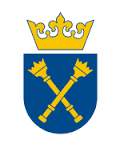 UMOWA 80.272.345.2023– projektowane postanowienia umowy (wzór umowy)zawarta w Krakowie w dniu ................ r. pomiędzy:Uniwersytetem Jagiellońskim z siedzibą przy ul. Gołębiej 24, 31-007 Kraków, NIP 675-000-22-36, zwanym dalej „Zamawiającym”, reprezentowanym przez: ……………….  – ………………….. UJ, przy kontrasygnacie finansowej Kwestora UJa ………………………, wpisanym do ………., NIP: ………., REGON: ………, zwanym dalej „Wykonawcą”, reprezentowanym przez: …...................................……..W wyniku przeprowadzenia postępowania w trybie przetargu nieograniczonego na podstawie 
art. 132 ustawy PZP, zgodnie z przepisami ustawy z dnia 11 września 2019 r. - Prawo zamówień publicznych (t. j. Dz. U. 2023 poz. 1605 ze zm.), zwaną dalej ustawą PZP, zawarto umowę następującej treści:§ 1Zamawiający powierza a Wykonawca przyjmuje do zrealizowania dostawę serwerów wraz z dyskami sieciowymi to jest: jednej (1) sztuki macierzy, dwóch (2) sztuk serwerów graficznych wraz z oprogramowaniem oraz trzech (3) sztuk stacji graficznych dedykowanych do obliczeń lokalnych (zwanymi dalej Aparaturą), o parametrach technicznych, funkcjonalnych i użytkowych opisanych w załączniku A do SWZ i modelach wskazanych w załączniku nr 1 do umowy. Przedmiot umowy obejmuje również wniesienie aparatury na miejsce wskazane przez Zamawiającego.Wykonawca oświadcza, że znana jest mu sytuacja społeczno-gospodarcza zaistniała w dniu złożenia oferty w postępowaniu o udzielenie niniejszego zamówienia publicznego oraz w dniu zawarcia niniejszej Umowy, a ewentualne ryzyko związane z niedostępnością zaoferowanego modelu sprzętu komputerowego lub koniecznością zaoferowania modelu o nie gorszych parametrach technicznych niż w modelu objętym umową wkalkulował w cenę oferty, w tym cenę jednostkową oferowanego sprzętu komputerowego. Szczegółowy opis przedmiotu zamówienia znajduje się w Rozdziale III SWZ, w Załączniku A do SWZ i ofercie Wykonawcy. Przedmiot umowy zostanie dostarczony do poniżej wskazanej siedziby jednostki organizacyjnej Zamawiającego - do siedziby dla Małopolskiego Centrum Biotechnologii ul. Gronostajowa 7A, 80-387 Kraków przy czym osobą odpowiedzialną za odbiór urządzenia i nadzór ze strony Zamawiającego jest Pan/i ..................................…, e-mail: …..................……… lub inna osoba z ww. jednostki organizacyjnej UJ wskazana przez Zamawiającego, zaś ze strony Wykonawcy jest Pan/i …, e-mail: ………… lub inna osoba wskazana przez Wykonawcę. Wraz z przedmiotem zamówienia wykonawca dostarczy wszystkie certyfikaty wymagane dla przedmiotu zamówienia, określone w załączniku A do SWZ.Wykonawca zobowiązany jest zrealizować cały przedmiot umowy w terminie do 21 dni od dnia zawarcia umowy.Wykonawca zobowiązuje się wykonać wszelkie niezbędne czynności dla zrealizowania przedmiotu umowy określonego w ust. 1.Integralną częścią niniejszej umowy są dokumenty postępowania o udzielenie zamówienia, 
w tym w szczególności SWZ wraz z załącznikami i oferta Wykonawcy złożona w postępowaniu.Wykonawca ponosi całkowitą odpowiedzialność materialną i prawną za powstałe 
u Zamawiającego, jak i osób trzecich, szkody spowodowane działaniem lub zaniechaniem Wykonawcy lub osób, którymi się posługuje przy realizacji niniejszej umowy.Zlecenie wykonania części umowy podwykonawcom nie zmienia zobowiązań Wykonawcy wobec Zamawiającego za wykonanie tej części umowy. Wykonawca jest odpowiedzialny za działania, uchybienia i zaniedbania podwykonawców i ich pracowników w takim samym stopniu, jakby 
to były działania, uchybienia lub zaniedbania własne.§ 2Wykonawca oświadcza, że posiada odpowiednią wiedzę, doświadczenie i dysponuje stosowną bazą do wykonania przedmiotu umowy.Wykonawca oświadcza, iż przedmiot umowy wykona z zachowaniem wysokiej jakości użytych materiałów oraz dotrzyma umówionych terminów przy zachowaniu należytej staranności uwzględniając zawodowy charakter prowadzonej przez niego działalności.Wykonawca oświadcza, iż dostarczany sprzęt stanowiący przedmiot niniejszej umowy 
jest fabrycznie nowy (tj. nieregenerowany, nienaprawiany, niefabrykowany, nieużywany we wcześniejszych wdrożeniach), kompletny (w szczególności ze wszystkimi podzespołami, częściami, materiałami niezbędnymi do uruchomienia i użytkowania), jego zakup 
i korzystanie z niego zgodnie z przeznaczeniem, nie narusza prawa, w tym praw osób trzecich, 
a w zakresie bezpieczeństwa odpowiada normom CE w zakresie bezpieczeństwa urządzeń elektrycznych.§ 3Wysokość wynagrodzenia przysługującego Wykonawcy za wykonanie przedmiotu umowy ustalona została na podstawie oferty Wykonawcy.Wynagrodzenie ryczałtowe za przedmiot umowy ustala się na kwotę netto: ................ PLN, 
co po doliczeniu należnej stawki podatku VAT daje kwotę brutto: ............... PLN 
(słownie:  .................................. złotych 00/100). Szczegółowa kalkulacja cenowa przedmiotu zamówienia stanowi załącznik nr 1 do niniejszej umowy.Zamawiający oświadcza,  iż zgodnie z ustawą z dnia 11 marca 2004 r. o podatku 
od towarów i usług (t. j. Dz. U. 2023 poz. 1570 z późn. zm.) będzie ubiegał się o zgodę na zastosowanie 0% stawki podatku od towarów i usług VAT na zamawiany sprzęt komputerowy w zakresie objętym ww. stawką podatkową – zgodnie z art. 83 ust. 1 pkt 26 przywołanej ustawy.Wykonawca w terminie do 14 dni od otrzymania zawiadomienia Zamawiającego przesłanego 
na adres poczty elektronicznej Wykonawcy o wydaniu zaświadczenia przez ministra właściwego 
ds. szkolnictwa wyższego, potwierdzającego przeznaczenie dostarczonego sprzętu dla placówki oświatowej w rozumieniu art. 83 ust. 1 pkt 26 ustawy z dnia 11 marca 2004 r. o podatku od towarów i usług (t. j. Dz. U. 2023 poz. 1570 z późn. zm.) wystawi i doręczy Zamawiającemu wystawioną korektę faktury opiewającą na kwotę netto wskazaną w § 3 ust. 2 umowy w zakresie objętym stawką 0% VAT do siedziby Działu Zaopatrzenia - Sekcji Aparatury UJ w Krakowie (30-060) 
przy ul. Ingardena 3, pokój nr 5. Postanowienia zdania pierwszego nie stosuje się w przypadku, 
gdy Wykonawca wystawił fakturę opiewającą na kwotę wynagrodzenia netto w zakresie objętym stawką 0% VAT. Wykonawca dokona zwrotu należności wskazanej w powyższej fakturze korygującej na wskazany przez Zamawiającego rachunek bankowy w terminie do 21 dni, licząc od dnia jej wystawienia.Wynagrodzenie określone w ust. 2 obejmuje wszystkie koszty, które Wykonawca powinien 
był przewidzieć w celu prawidłowego wykonania umowy.Zamawiający jest podatnikiem VAT i posiada NIP 675-000-22-36.Wykonawca jest podatnikiem VAT i posiada NIP ................................ lub nie jest podatnikiem VAT na terytorium Rzeczypospolitej Polskiej. Należny od kwoty wynagrodzenia podatek od towarów i usług VAT, pokryje Zamawiający 
na konto właściwego Urzędu Skarbowego w przypadku powstania u Zamawiającego obowiązku podatkowego zgodnie z przepisami o podatku od towarów i usług.§ 4Wynagrodzenie, o którym mowa w § 3 umowy zostanie zapłacone jednorazowo po dostawie i wniesieniu całości przedmiotu umowy do Zamawiającego, potwierdzonej protokołem odbioru podpisanym przez Zamawiającego bez zastrzeżeń.Zamawiający przystąpi do czynności odbioru po powiadomieniu go przez Wykonawcę o gotowości do odbioru. Dokument zgłoszenia o gotowości do odbioru Wykonawca zobowiązany jest dostarczyć do osoby wskazanej w § 1 ust. 2 umowy na co najmniej 3 dni robocze 
przed planowanym terminem odbioru.Za dzień odbioru przedmiotu umowy Strony uważać będą dzień faktycznej realizacji 
przez Wykonawcę wszelkich czynności składających się na cały przedmiot zamówienia, który zostanie odnotowany w protokole.Protokół odbioru przedmiotu umowy będzie sporządzony z udziałem upoważnionych przedstawicieli stron umowy, po sprawdzeniu zgodności realizacji przedmiotu umowy zgodnie z warunkami umowy, SWZ i ofertą Wykonawcy oraz przeprowadzeniu uruchomienia.  Wykonawca przedstawi również wymagane dokumenty, oświadczenia, certyfikaty oraz normy dotyczące urządzenia – jeśli były wymagane zapisami SWZ.Zamawiający dokona odbioru całości przedmiotu zamówienia w terminie do 7 dni od dnia otrzymania przez niego zawiadomienia Wykonawcy, pod warunkiem, iż przedmiot umowy będzie wolny od wad.Dostawa poszczególnych elementów (części) urządzeń składających się na przedmiot umowy 
nie jest równoznaczna z przekazaniem go do eksploatacji. Protokół odbioru przedmiotu umowy do eksploatacji może być podpisany dopiero po należytym wykonaniu całości umowy. Podpisanie protokołu nie wyłącza dochodzenia przez Zamawiającego roszczeń z tytułu nienależytego wykonania umowy, w szczególności w przypadku wykrycia wad przedmiotu umowy przez Zamawiającego po dokonaniu odbioru.Płatność zostanie dokonana w terminie do 30 dni od daty dostarczenia prawidłowo wystawionej faktury do Zamawiającego po wykonaniu całości przedmiotu umowy. Miejscem płatności jest Bank Zamawiającego, a zapłata następuje w dniu zlecenia przelewu 
przez Zamawiającego.Faktura winna być wystawiona w następujący sposób:Uniwersytet Jagielloński, ul. Gołębia 24, 31-007 Kraków, PolskaNIP: 675-000-22-36, REGON: 000001270i opatrzona dopiskiem, dla jakiej Jednostki Zamawiającego zamówienie zrealizowano.W przypadku wystawiania przez Wykonawcę ustrukturyzowanej faktury elektronicznej w rozumieniu art. 6 ust. 1 ustawy z dnia 9 listopada 2018 r. o elektronicznym fakturowaniu w zamówieniach publicznych, koncesjach na roboty budowlane lub usługi oraz partnerstwie publiczno-prywatnym (t. j. Dz. U. 2020 poz. 1666 ze zm.) za pośrednictwem Platformy Elektronicznego Fakturowania dostępnej pod adresem: https://efaktura.gov.pl/, 
w polu „referencja”, Wykonawca wpisze następujący adres e-mail: …………………………… . Wykonawca zobowiązany jest do wskazania na fakturze numeru rachunku, który został ujawniony w wykazie podmiotów zarejestrowanych jako podatnicy VAT, niezarejestrowanych 
oraz wykreślonych i przywróconych do rejestru VAT prowadzonym przez Szefa Krajowej Administracji Skarbowej (tzw. „Biała lista” – art. 96b ust. 1 ustawy z dnia 11 marca 2004 r. 
o podatku od towarów i usług – t. j. Dz. U. 2023 poz. 1570 z późn. zm.).W razie braku ujawnienia bankowego rachunku rozliczeniowego Wykonawcy na „Białej liście” Zamawiający będzie uprawniony do zapłaty wynagrodzenia na rachunek wskazany w fakturze Wykonawcy przy zastosowaniu mechanizmu podzielonej płatności albo do zawiadomienia właściwego naczelnika urzędu skarbowego przy dokonywaniu pierwszej zapłaty wynagrodzenia przelewem na rachunek wskazany w tej fakturze.Zamawiający w przypadku, gdy Wykonawca jest zarejestrowany jako czynny podatnik podatku 
od towarów i usług Zamawiający może dokonać płatności wynagrodzenia z zastosowaniem mechanizmu podzielonej płatności, to jest w sposób wskazany w art. 108a ust. 2 ustawy z dnia 11 marca 2004 r. o podatku od towarów i usług (t. j. Dz. U. 2023 poz. 1570 z późn. zm). Postanowień zdania pierwszego nie stosuje się, gdy przedmiot umowy stanowi czynność zwolnioną z podatku VAT albo jest on objęty 0% stawką podatku VAT.Wykonawca potwierdza, iż ujawniony na fakturze bankowy rachunek rozliczeniowy służy mu dla celów rozliczeń z tytułu prowadzonej przez niego działalności gospodarczej, dla którego prowadzony jest rachunek VAT.Wynagrodzenie przysługujące Wykonawcy jest płatne przelewem z rachunku Zamawiającego, na rachunek bankowy Wykonawcy wskazany w fakturze.§ 5Wykonawca zobowiązuje się wykonać przedmiot umowy bez wad (usterek), przy czym jest zobowiązany zweryfikować zgodność znajdujących się na przedmiocie umowy oznaczeń z danymi zawartymi w dokumencie gwarancyjnym (oświadczeniu gwaranta) wskazanym w ust. 2 niniejszego paragrafu umowy oraz stan plomb i innych umieszczonych na nim zabezpieczeń, 
o ile takie zabezpieczenia zostały zastosowane.Wykonawca wraz z dostawą całości przedmiotu niniejszej umowy, wyda Zamawiającemu dokumenty gwarancyjne (oświadczenie gwaranta), którego treść będzie obejmowała co najmniej następujące informacje: nazwę i adres gwaranta lub jego przedstawiciela w Rzeczypospolitej Polskiej, czas trwania i terytorialny zasięg ochrony gwarancyjnej, uprawnienia przysługujące Zamawiającemu w razie stwierdzenia wady fizycznej, a także stwierdzenie, że gwarancja 
nie wyłącza, nie ogranicza ani nie zawiesza uprawnień Zamawiającego wynikających z przepisów o rękojmi za wady przedmiotu umowy.Wykonawca udziela gwarancji producenta na dostarczony przedmiot zamówienia oraz gwarantuje realizację wszystkich usług zgodnie z wymaganiami określonymi w załączniku  nr 3 do umowy – Opis przedmiotu zamówienia, licząc od daty wykonania umowy, tj. od daty odbioru przedmiotu umowy. potwierdzonego podpisanym protokołem odbioru bez zastrzeżeń.Odbiór przedmiotu umowy zostanie potwierdzony protokołem odbioru bez zastrzeżeń, 
z uwzględnieniem zapisów dotyczących warunków gwarancyjnych wynikających z SWZ.W ramach gwarancji Wykonawca będzie zobowiązany m.in. do nieodpłatnej (wliczonej w cenę oferty) bieżącej konserwacji, serwisu i przeglądów technicznych wynikających z warunków gwarancji i naprawy przedmiotu umowy, jak również aktualizacji oprogramowania w okresie gwarancyjnym. Wykonawca udziela gwarancji na wszystkie urządzenia, części składowe, podzespoły, oraz inne elementy wchodzące w skład przedmiotu umowy lub usługi nabyte u podmiotów trzecich przez Wykonawcę. Gwarancji podlegają usterki, wady materiałowe i konstrukcyjne, a także nie spełnianie funkcji użytkowych przez dostarczone urządzenia, deklarowanych przez Wykonawcę. Wszystkie koszty związane z realizacją gwarancji pokrywa Wykonawca.Gwarancja będzie świadczona przez producenta lub autoryzowany przez niego serwis lub osoby na koszt Wykonawcy w siedzibie Zamawiającego, a jeżeli jest to technicznie niemożliwe 
to wszelkie działania organizacyjne i koszty związane ze świadczeniem usługi gwarancyjnej 
poza siedzibą Zamawiającego ponosi Wykonawca.W przypadku stwierdzenia wad w wykonanym przedmiocie umowy Wykonawca zobowiązuje się do jego nieodpłatnej wymiany lub usunięcia wad na zasadach i w trybie określonym w treści dokumentu gwarancyjnego (oświadczeniu gwaranta) wskazanego w ust. 2 powyżej, z uwzględnieniem zapisów niniejszego paragrafu umowy.W przypadku stwierdzenia wad w wykonanym przedmiocie umowy Wykonawca zobowiązuje 
się do:w zakresie dostarczonego serwera wraz z dyskami sieciowymi oraz stacji graficznych, do ich nieodpłatnej wymiany lub usunięcia wad w miejscu użytkowania przedmiotowego sprzętu w terminie uzgodnionym przez Strony, nie dłuższym jednak niż terminy określone w załączniku nr 3 do umowy – Opis przedmiotu zamówienia, od chwili zgłoszenia telefonicznie, faxem lub emailem, przy czym wszelkie działania organizacyjne i koszty związane ze świadczeniem usługi gwarancyjnej poza miejscem wykonania umowy ponosi Wykonawca. W przypadku konieczności sprowadzenia specjalistycznych części zamiennych termin ten nie może być dłuższy niż 10 dni roboczych, chyba, że Strony w oparciu o stosowny protokół konieczności zgodnie postanowią wydłużyć czas naprawy. W razie awarii sprzętu, stanowiące jego część składową dyski twarde pozostają własnością oraz w siedzibie Zamawiającego; Wykonawca w ramach gwarancji przez cały okres jej obowiązywania wskazany w ust. 3 powyżej, dla dostarczonego przedmiotu zamówienia, zapewni Zamawiającemu pomoc techniczną o dowolnej porze dnia i tygodnia, za pośrednictwem pomocy telefonu pod nr ……, emaila ……@…… albo portalu Producenta https://www.………, polegającej na dostępie do wiedzy i zaktualizowanej dokumentacji technicznej zgromadzonej na serwerach Producenta urządzeń, łącznie z informacjami użytkowników. Wykonawca gwarantuje najwyższą jakość dostarczonego przedmiotu umowy zgodnie ze specyfikacją techniczną. Odpowiedzialność z tytułu gwarancji obejmuje zarówno wady powstałe z przyczyn tkwiących w przedmiocie umowy w chwili dokonania odbioru 
przez Zamawiającego jak i wszelkie inne wady fizyczne, powstałe z przyczyn, 
za które Wykonawca ponosi odpowiedzialność, pod warunkiem, że wady te ujawnią się w okresie obowiązywania gwarancji. Bieg terminu gwarancji rozpoczyna się w dniu następnym, po odbiorze przedmiotu umowy, 
przy czym w przypadku wymiany wadliwego przedmiotu umowy (jego elementu lub modułu) 
na nowy albo dokonania usunięcia istotnej wady (usterki) termin gwarancji biegnie na nowo 
od chwili ponownego dostarczenia Zamawiającemu naprawionych rzeczy (odpowiednio przedmiotu umowy, jego elementu lub modułu).Okres gwarancji ulega automatycznie przedłużeniu o okres naprawy, tj. czas liczony od zgłoszenia do usunięcia awarii czy usterki określony w ust. 8 niniejszego paragrafu umowy. Zamawiający może wykonywać uprawnienia z tytułu rękojmi za wady fizyczne rzeczy niezależnie od uprawnień wynikających z gwarancji. Uprawnienia z tytułu rękojmi za wady fizyczne wygasają z upływem okresu gwarancji licząc od momentu dostarczenia Zamawiającemu całości przedmiotu umowy potwierdzonego podpisanym protokołem odbioru bez zastrzeżeń, przy czym w razie wykonywania przez Zamawiającego uprawnień z gwarancji bieg terminu do wykonania uprawnień z tytułu rękojmi ulega zawieszeniu z dniem zawiadomienia Wykonawcy o wadzie (usterce). Termin ten biegnie dalej od dnia odmowy przez Wykonawcy wykonania obowiązków wynikających z gwarancji albo bezskutecznego upływu terminu określonego na usunięcie wady (usterki) przedmiotu umowy.Zamawiającemu w ramach wykonywania uprawnień z tytułu rękojmi za wady fizyczne rzeczy, będzie domagał się wymiany rzeczy na wolną od wad lub usunięciu wady. W razie niewykonania tego obowiązku przez Wykonawcę ust. 15 niniejszego paragrafu umowy stosuje się odpowiednio.W przypadku, gdy Wykonawca nie wypełni warunków gwarancji lub nie zastosuje się 
do powyższych zasad Zamawiający jest uprawniony do usunięcia wad (usterek) w drodze naprawy, na ryzyko i koszt Wykonawcy, zachowując przy tym inne uprawnienia przysługujące mu 
na podstawie umowy. W takich przypadkach Zamawiający ma prawo zaangażować inny podmiot 
do usunięcia wad (usterek), a Wykonawca zobowiązany jest pokryć związane z tym koszty 
w terminie do 14 dni od daty otrzymania wezwania wraz z dowodem zapłaty.Zamawiający zobowiązuje się dotrzymywać podstawowych warunków eksploatacji określonych przez producenta w zapisach oświadczenia gwaranta zawartego w dokumentach gwarancyjnych 
lub instrukcjach eksploatacji dostarczonych przez Wykonawcę, w zakresie w jakim nie jest ono sprzeczne z postanowieniami niniejszego paragrafu umowy.Warunki gwarancji nie mogą nakazywać Zamawiającemu przechowywania opakowań w których sprzęt był dostarczony. Zamawiający może usunąć opakowania urządzeń po ich dostarczeniu, 
co nie spowoduje utraty gwarancji, a dostarczony sprzęt pomimo braku opakowań będzie podlegał usłudze gwarancyjnej.§ 6Strony zastrzegają sobie prawo do dochodzenia kar umownych za niewykonanie lub nienależyte wykonanie zobowiązań z wynikających umowy.Wykonawca, z wyjątkiem, gdy postawę naliczenia kar umownych stanowią jego zachowania niezwiązane bezpośrednio lub pośrednio z przedmiotem umowy lub jej prawidłowym wykonaniem, oraz z zastrzeżeniem ust. 4 niniejszego paragrafu, zapłaci Zamawiającemu karę umowną w poniższej wysokości w przypadku:odstąpienia od umowy wskutek okoliczności od Zamawiającego niezależnych w wysokości 10% wynagrodzenia brutto ustalonego w § 3 ust. 2 umowy,niewykonania lub nienależytego wykonania umowy w wysokości 10% wynagrodzenia brutto ustalonego w § 3 ust. 2 umowy, przy czym nienależyte wykonanie umowy to jej realizacja, która pozostaje w sprzeczności z zapisami umowy lub ofertą Wykonawcy, albo też nie zapewnia osiągnięcia wymaganych parametrów, funkcjonalności i zakresów wynikających z Załącznika A do SWZ i użytkowych przedmiotu umowy,zwłoki w wykonaniu przedmiotu umowy w wysokości 0,5% wynagrodzenia brutto ustalonego w § 3 ust. 2 umowy, lecz nie mniej niż 500,00 PLN, za każdy dzień zwłoki licząc od dnia następnego w stosunku do terminu zakończenia realizacji przedmiotu umowy, określonego w § 1 ust. 3 umowy, jednak nie więcej niż 20% wynagrodzenia brutto ustalonego w § 3 ust. 2 umowy,zwłoki w usunięciu wad przedmiotu, umowy stwierdzonych przy odbiorze, w wysokości 0,5% wynagrodzenia brutto ustalonego w § 3 ust. 2, lecz nie mniej niż 500,00 PLN , umowy za każdy dzień zwłoki, licząc od następnego dnia po upływie terminu określonego przez Zamawiającego w celu usunięcia wad, jednak nie więcej niż 20% wynagrodzenia brutto ustalonego w § 3 ust. 2 umowy,zwłoki w usunięciu wad stwierdzonych w okresie gwarancji lub rękojmi w wysokości 0,5% wynagrodzenia brutto ustalonego w § 3 ust. 2 umowy za każdy roboczy dzień zwłoki, lecz nie mniej niż 500,00 PLN, liczony od dnia następnego w stosunku do terminów (dnia) ustalonych zgodnie z treścią § 5 umowy albo w pisemnym oświadczeniu Stron, jednak nie więcej niż 20% wynagrodzenia brutto ustalonego w § 3 ust. 2 umowy,braku doręczenia wystawionej korekty faktury w terminie określonym w § 3 ust. 4 umowy - w wysokości stanowiącej równowartość należnego podatku od towarów i usług VAT z tytułu przedmiotowej dostawy.przy czym łączna maksymalna wysokość kar umownych ze wszystkich tytułów wskazanych powyżej nie może przekroczyć 25% wynagrodzenia brutto ustalonego w § 3 ust. 2 umowy.Zamawiający zapłaci Wykonawcy karę umowną w przypadku odstąpienia od niniejszej umowy przez Wykonawcę z przyczyn leżących wyłącznie po stronie Zamawiającego, z wyłączeniem okoliczności wskazanej w § 7 ust. 3 umowy, w wysokości 5% wynagrodzenia brutto ustalonego w § 3 ust. 2 umowy.Jeżeli wysokość naliczonych kar umownych nie pokrywa rzeczywiście poniesionej szkody, Zamawiający może dochodzić odszkodowania uzupełniającego, przy czym kary umowne określone w ust. 2 i 3 mają charakter zaliczalny na poczet przedmiotowego odszkodowania uzupełniającego.Roszczenie o zapłatę kar umownych staje się wymagalne począwszy od dnia następnego po dniu, w którym miały miejsce okoliczności faktyczne określone w niniejszej umowie stanowiące podstawę do ich naliczenia.Zamawiający jest uprawniony do potrącenia ewentualnych kar umownych z należnej Wykonawcy kwoty wynagrodzenia określonej w fakturze lub innych ewentualnych wierzytelności Wykonawcy względem Zamawiającego, na co Wykonawca wyraża zgodę zawierając niniejszą Umowę.Zapłata kar umownych nie zwalnia Wykonawcy od obowiązku wykonania umowy.§ 7Oprócz przypadków wymienionych w Kodeksie cywilnym Stronom przysługuje prawo odstąpienia od niniejszej umowy w razie zaistnienia okoliczności wskazanych w ust. 2.Zamawiający może odstąpić od umowy nie wcześniej niż w terminie 30 dni od dnia powzięcia wiadomości o zaistnieniu jednej z poniższych okoliczności oraz nie później niż do dnia upływu okresu gwarancji (rękojmi) na przedmiot umowy, to jest gdy:Wykonawca na skutek swojej niewypłacalności nie wykonuje zobowiązań pieniężnych 
przez okres co najmniej 3 miesięcy,zostanie podjęta likwidacja Wykonawcy lub rozwiązanie Wykonawcy bez przeprowadzenia likwidacji, bądź nastąpi zakończenie prowadzenia działalności gospodarczej przez Wykonawcę bądź wykreślenie Wykonawcy jako przedsiębiorcy z CEIDG albo śmierć Wykonawcy będącego osobą fizyczną,został wydany nakaz zajęcia majątku Wykonawcy w stopniu uniemożliwiającym należyte wykonanie przedmiotu zamówienia,powzięciu informacji o wystąpieniu u Wykonawcy dużych trudności finansowych, 
w szczególności wystąpią zajęcia komornicze lub inne zajęcia uprawnionych organów 
o łącznej wartości przekraczającej 200 000,00 PLN (słownie: dwieście tysięcy złotych 00/100).Ponadto Zamawiający może odstąpić od umowy, w terminie 30 dni licząc od powzięcia wiadomości o tym, iż  Wykonawca dostarczył sprzęt nie odpowiadający warunkom umowy lub przekroczył terminu realizacji umowy o 7 dni, bez konieczności wskazania przez Zamawiającego dodatkowego terminu dostawy.Zamawiający, niezależnie od postanowień ust. 2 i 3 niniejszego paragrafu umowy, może odstąpić od umowy w terminie 30 dni od dnia powzięcia wiadomości o zaistnieniu istotnej zmiany okoliczności powodującej, że wykonanie umowy nie leży w interesie publicznym, czego nie można było przewidzieć w chwili zawarcia umowy, lub dalsze wykonywanie umowy może zagrozić podstawowemu interesowi bezpieczeństwa państwa lub bezpieczeństwu publicznemu (art. 456 ust. 1 pkt 1 PZP).W przypadkach odstąpienia od umowy przez Zamawiającego na podstawie ust. 4 powyżej, Wykonawca może żądać wyłącznie wynagrodzenia należnego z tytułu wykonania części umowy potwierdzonego protokołem.Wykonawcy nie przysługuje odszkodowanie z tytułu odstąpienia przez Zamawiającego od umowy z powodu okoliczności leżących po stronie Wykonawcy lub na podstawie ust. 2, 3 lub 4 powyżej.Odstąpienie od umowy powinno nastąpić w formie pisemnej pod rygorem nieważności takiego oświadczenia i powinno zawierać uzasadnienie. Odstąpienie od umowy nie wpływa na istnienie i skuteczność roszczeń o zapłatę kar umownych.§ 8Przez okoliczności siły wyższej Strony rozumieją zdarzenie zewnętrzne o charakterze nadzwyczajnym, którego nie można było przewidzieć ani jemu zapobiec, w szczególności takie jak: pożar, powódź, epidemia choroby zagrażającej życiu lub zdrowiu ludzi, ogłoszenie stanu zagrożenia epidemiologicznego albo ogłoszenie stanu epidemii, wojna, stan wojenny, 
stan wyjątkowy lub stan klęski żywiołowej.Jeżeli wskutek okoliczności siły wyższej Strona nie będzie mogła wykonywać swoich obowiązków umownych w całości lub w części, niezwłocznie powiadomi o tym drugą stronę. W takim przypadku Strony uzgodnią sposób i zasady dalszego wykonywania umowy, czasowo zawieszą jej realizację lub umowa zostanie rozwiązana.Bieg terminów określonych w niniejszej umowie ulega zawieszeniu przez czas trwania przeszkody spowodowanej siłą wyższą.§ 9W ramach niniejszej umowy i wynikającego z niej wynagrodzenia Wykonawcy, wskazanego odpowiednio w § 3 ust. 2 umowy, Zamawiający nabywa nieodwołalne i nieograniczone czasowo prawo do korzystania ze wszelkiego oprogramowania niezbędnego do prawidłowego funkcjonowania przedmiotu umowy w zakresie wskazanym i na polach eksploatacji wymienionych w art. 75 ust. 2 ustawy z dnia 4 lutego 1994 r. o prawie autorskim i prawach pokrewnych 
(t. j. Dz. U. 2022 poz. 2509 z późn. zm.).Wykonawca udziela licencji niewyłącznej, tj. prawa do korzystania z oprogramowania w zakresie wskazanym w ust. 1, w chwili podpisania protokołu odbioru bez zastrzeżeń, bez konieczności składania przez Strony dodatkowego oświadczenia woli.Przy odbiorze Wykonawca zobowiązany jest dostarczyć Zamawiającemu również egzemplarze oprogramowania stanowiące z dniem udzielenia ww. licencji własność Zamawiającego, w wersjach instalacyjnych albo wskazać adres strony internetowej z której ww. oprogramowanie można pobrać.§ 10Wszelkie zmiany lub uzupełnienia niniejszej umowy mogą nastąpić za zgodą Stron w formie pisemnego aneksu pod rygorem nieważności.Strony przewidują możliwość istotnej zmiany umowy poprzez zawarcie pisemnego aneksu 
pod rygorem nieważności, przy zachowaniu ryczałtowego charakteru ceny umowy, 
w następujących przypadkach:zmiany terminu realizacji zamówienia (początkowego, końcowego) poprzez jego przedłużenie lub zmiany sposobu realizacji poprzez wprowadzenie jego etapów (dostaw częściowych) z możliwością wprowadzenia płatności częściowych, które będą odpowiadać ich wartościom, ze względu na przyczyny leżące po stronie Zamawiającego dotyczące np. braku przygotowania/ przekazania miejsca realizacji/dostawy lub przyczyny leżące po stronie producenta lub dystrybutora sprzętu w przypadku wstrzymania produkcji danego sprzętu 
lub komponentu niezbędnego do zrealizowania dostawy - po przedstawianiu stosownych dokumentów od producenta lub dystrybutora oraz inne niezawinione przez Strony przyczyny spowodowane przez tzw. siłę wyższą,zmiany określonego typu, modelu, nazwy, producenta przedmiotu umowy bądź jego elementów, poprawy jakości lub innych parametrów charakterystycznych dla danego elementu dostawy lub zmiany technologii na równoważną lub lepszą w szczególności 
w przypadku zakończenia jego produkcji lub wstrzymania lub wycofania go z produkcji 
po przedstawianiu stosownych dokumentów od producenta lub dystrybutora, z tym że cena wskazana w § 3 nie może ulec podwyższeniu, a parametry techniczne nie mogą być gorsze niż wskazane w treści oferty,aktualizacji rozwiązań z uwagi na postęp technologiczny lub zmiany obowiązujących przepisów,zmiany podwykonawcy, w szczególności ze względów losowych lub innych korzystnych 
dla Zamawiającego.Ponadto dopuszcza się zastąpienie dotychczasowego Wykonawcy niniejszej umowy przez inny podmiot spełniający warunki udziału w postępowaniu oraz niepodlegający wykluczeniu z postępowania na mocy art. 108 ust. 1 ustawy PZP i art. 109 ust. 1 ustawy PZP w zakresie wskazanym w dokumentach postępowania przez Zamawiającego, w razie gdy nastąpiło połączenie, podział, przekształcenie, upadłość, restrukturyzacja, nabycie dotychczasowego Wykonawcy lub nabycie jego przedsiębiorstwa przez ww. podmiot.Niezależnie od postanowień ust. 2, 3 oraz 4, Strony umowy mogą dokonywać nieistotnych zmian umowy, niestanowiących istotnej zmiany umowy w rozumieniu art. 454 ust. 2 ustawy PZP, poprzez zawarcie pisemnego aneksu pod rygorem nieważności.Zmiany niedotyczące postanowień umownych np. gdy z przyczyn organizacyjnych skutkujące koniecznością zmiany danych teleadresowych określonych w umowie, w szczególności zmiany ulegnie numer konta bankowego jednej ze Stron, nie wymagają zawarcia pisemnego aneksu 
do umowy, dlatego nastąpią poprzez przekazanie pisemnego oświadczenie Strony, której te zmiany dotyczą, drugiej Stronie.§ 11Żadna ze Stron nie jest uprawniona do przeniesienia swoich praw i zobowiązań z tytułu niniejszej umowy bez uzyskania pisemnej zgody drugiej Strony, w szczególności Wykonawcy nie przysługuje prawo przenoszenia wierzytelności wynikających z niniejszej umowy bez uprzedniej pisemnej zgody Zamawiającego.Strony zobowiązują się do każdorazowego powiadamiania listem poleconym o zmianie adresu swojej siedziby, pod rygorem uznania za skutecznie doręczoną korespondencję wysłaną 
pod dotychczas znany adres.W sprawach nieuregulowanych niniejszą umową mają zastosowanie przepisy prawa polskiego (RP), w szczególności ustawy z dnia 11 września 2019 r. - Prawo zamówień publicznych 
(t. j. Dz. U. 2023 poz. 1605 ze zm.) oraz przepisy ustawy z dnia 23 kwietnia 1964 r. – Kodeks cywilny (t. j. Dz. U. 2023 r., poz. 1610 ze zm.).Ewentualna nieważność jednego lub kilku postanowień niniejszej umowy nie wpływa na ważność umowy w całości, a w takim przypadku Strony zastępują nieważne postanowienie postanowieniem zgodnym z celem i innymi postanowieniami umowy.W przypadku zaistnienia pomiędzy stronami sporu, wynikającego z umowy lub pozostającego w związku z umową, strony zobowiązują się do podjęcia próby jego rozwiązania w drodze mediacji prowadzonej przez Mediatorów Stałych Sądu Polubownego przy Prokuratorii Generalnej RP, zgodnie z Regulaminem tego Sądu, a dopiero w przypadku braku zawarcia ugody przed Mediatorem Stałym Sądu Polubownego przy Prokuratorii Generalnej RP, spór będzie poddany rozstrzygnięciu przez sąd powszechny właściwy miejscowo dla siedziby Zamawiającego.Umowa niniejsza została sporządzona pisemnie na zasadach określonych w art. 78 i 781 Kodeksu cywilnego tj. opatrzona przez upoważnionych przedstawicieli obu Stron podpisami kwalifikowanymi lub podpisami własnoręcznymi w dwóch (2) jednobrzmiących egzemplarzach, po jednym (1) dla każdej ze Stron, z zastrzeżeniem ust. 7 poniżej.Strony zgodnie oświadczają, że w przypadku zawarcia niniejszej umowy w formie elektronicznej za pomocą kwalifikowanego podpisu elektronicznego, będącej zgodnie z art. 781 KC równoważną w stosunku do zwykłej formy pisemnej. Powstały w ten sposób dokument elektroniczny stanowi poświadczenie, iż Strony zgodnie złożyły oświadczenia woli w nim zawarte, zaś datą zawarcia jest dzień złożenia ostatniego (późniejszego) oświadczenia woli o jej zawarciu przez umocowanych przedstawicieli każdej ze Stron. .......................................                                                    .....................................Zamawiający						WykonawcaZałącznik do Umowy:Kalkulacja cenowaProtokół odbioru towaru/wykonania usługiOpis przedmiotu zamówieniaZałącznik nr 2 do Umowy nr 80.272.345.2023 ……………………………………………….pieczątka Jednostki UJProtokół odbioru towaru/wykonania usługi  …………, dotyczy Zapotrzebowania …………………………………………………………………..W dniu ………………………. r. w związku z Umową nr ………….…………..…....….. z dnia ……………………..…….. DOKONANO / NIE DOKONANO* odbioru: Dane dostawcy ………………………………………………………….Zgodnie z Umową odbiór Sprzętu powinien nastąpić do dnia .............................. Odbiór Sprzętu został wykonany w terminie/nie został wykonany w terminie* BEZ UWAG I ZASTRZEŻEŃ / UWAGI I ZASTRZEŻENIA* ………………………………………………………………………………………………………………………………………………………………………………………………………………………………………………………………………………………………………………………………………………………………………Dotyczy faktury nr ……………………………………………..….. z dnia …………………………………..Nr dokumentu SAP ……………………………………………………………………………..…………………..Wartość towaru/usługi ……………………………………………………………………………………………..……...................………….………..						 ……………………………………….. podpis osoby odbierającej towar/usługę w imieniu Zamawiającego 						   W imieniu WykonawcyTelefon kontaktowy: ……………………………………………..Adres e-mail: ………………………………………………………..*Niepotrzebne skreślićDZIAŁ ZAMÓWIEŃ PUBLICZNYCHUNIWERSYTETU JAGIELLOŃSKIEGOul. Straszewskiego 25/3 i 4, 31-113 Krakówtel. +48 12 663-39-03e-mail: bzp@uj.edu.plhttps://www.uj.edu.pl ; https://www.przetargi.uj.edu.pl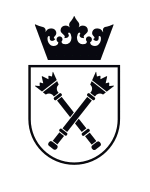 L.p.ParametrCharakterystyka (wymagania minimalne)A011 sztuka macierzy. W ofercie wymagane jest podanie modelu, symbolu oraz producenta1 sztuka macierzy. W ofercie wymagane jest podanie modelu, symbolu oraz producentaA02ZastosowanieZaproponowany sprzęt musi być kompletny a wszystkie komponenty wchodzące w skład urządzenia muszą być dla danego modelu zgodne z wymogami producenta i dopasowane do tego modelu.A03ObudowaMacierz musi mieć możliwość zainstalowania w standardowej szafie rack 19".Rozmiar jednostki sterującej macierzą nie może przekraczać 2U.Dodawanie kolejnych półek lub dysków musi odbywać się bezprzerwowo. A04KontroleryWymagane dwa moduły sterujące macierzą pracujące w trybie active-active.  W przypadku wystąpienia awarii sprawny moduł musi automatycznie przejąć obsługę wszystkich zasobów prezentowanych przez macierz. A05Dostępne portyOferowana macierz musi posiadać w chwili dostawy minimum po 4 porty 32GB NVMe FC na kontroler (w sumie min. 8 portów na macierz) Oferowana macierz musi mieć możliwość wymiany portów (poprzez wymianę karty rozszerzeń) na karty posiadające 4 porty 10/25Gb iSCSI każdakarty posiadające 2 porty 100GB NVMe Over ROCE każdaA06CacheKażdy z modułów sterujących musi być wyposażony w min 16GB pamięci cache zabezpieczonej mechanizmem mirroringu. Pamięć podręczna musi być zabezpieczona przed utratą danych w przypadku zaniku zasilania. Rozwiązania wykorzystujące do tego celu tylko i wyłącznie tzw. podtrzymanie cache za pomocą baterii nie są akceptowalne. Bateria może być użyta tylko i wyłącznie na czas zrzutu danych z cache na pamięć nieulotną.A07DyskiMacierz musi obsługiwać dyski SAS SSD, SAS SSD FIPS, NL-SAS. Macierz w momencie dostarczenia musi być wyposażona w minimum 8 dysków NVMe SED o pojemności minimum 15.3TB każdy. Parametr DWD dla każdego z dysków min 1.  Macierz musi umożliwiać obsługę minimum 264 dysków – nie wymagane w momencie dostawy, ale zamawiający przewiduje rozbudowę. A08FunkcjonalnośćMacierz musi obsługiwać typy protekcji RAID 0,1,3,5,6,10 oraz powinna posiadać funkcjonalność zarzadzania informacjami o parzystości oraz dyskami spare w całej puli dysków utworzonej ze wszystkich dysków które mogą zastać zainstalowane w macierzy. W przypadki awarii dysku, do jego obudowy musi być używany każdy dysk z takiej puliMacierz musi mieć możliwość wykonywania minimum 1024 kopii migawkowych typu copy-on-write. Wymagana możliwość definiowania maksymalnej ilości kopii migawkowych. W przypadku osiągniecia zdefiniowanej ilości kopii system musi automatyczne kasować kopie najstarsze (rotacja)Macierz musi posiadać funkcjonalność partycjonowania macierzy na odseparowane od siebie logicznie systemy na których rezydują osobne dyski logiczne dla heterogenicznych systemów. Licencja na macierz musi pozwalać na wykonanie do 1024 wolumenówWymagana możliwość definiowania globalnych dysków hot-spare. Wymagana możliwość logicznej zamiany dysków z wykorzystaniem dysków nieprzypisanych.Macierz musi posiadać automatyczny monitoring z możliwością informowania o awariach poprzez protokół smtp oraz snmp oraz możliwość wysyłania powiadomień awarii do wskazanych odbiorców. Wysyłane powiadomienia musza zawierać nazwę macierzy, informacje o typie zdarzenia, datę i czas wystąpienia zdarzenia oraz krótki opis zdarzenia. Macierz musi mieć możliwość definiowania poziomu zajętości miejsca, po osiągnieciu którego nastąpi wysłanie powiadomienia pod wskazane adresy email.System zarzadzania powinien posiadać funkcjonalność kreatora konfiguracji uruchamianego automatycznie w przypadku braku zdefiniowanych pul dyskowych i wolumenów, w przypadku braku zdefiniowanych powiadomień oraz braku wykrycia jakichkolwiek zadań wykonywanych na macierzy.Macierz musi mieć funkcjonalność automatycznej detekcji podłączonych hostów (nazwa hosta oraz typ systemu operacyjnego). Musi być możliwość edycji hostów dodanych w sposób automatyczny.Wymagana jest funkcjonalność automatycznego tworzenia przestrzeni dyskowych zoptymalizowanych pod kątem używanych na nich aplikacji jak SQL Server, Exchange oraz Vmware vmfs. Wymagana jest możliwość automatycznego logicznego grupowania dysków macierzy (dodawanie dysków do istniejącej grupy oraz tworzenie nowej grupy z dodanych dysków).Macierz musi mieć możliwość definiowania priorytetu operacji wprowadzanych zmian konfiguracji w odniesieniu do obciążenia generowanego przez podłączone hosty.Wymagana jest możliwość sprawdzenia aktualnych zadań macierzy. Macierz musi umożliwiać szyfrowanie zapisywanych na niej danych. Nie wymaga się tej funkcjonalności w chwili dostawy.Macierz musi posiadać możliwość fizycznej identyfikacji (dioda LED) aktywowanej z interfejsu zarzadzania oraz funkcjonalność fizycznego identyfikowania dysków (dioda LED) należących do jednej przestrzeni logicznej.Macierz musi mieć możliwość przypisania wolumenu danych tylko do wybranego hosta należącego do zdefiniowanego klastra.A09WydajnośćWymaga się możliwości rozbudowania macierzy do poziomu wydajności przynajmniej 670 000 operacji wejścia wyjścia dla losowego odczytu oraz przynajmniej 100 000 operacji wejścia wyjścia dla losowego zapisu.A10Zarzadzanie macierząDostępne dwa porty 1Gbe Base-T w trybie primary/redundant.Zarzadzanie macierzą powinno być możliwe za pomocą graficznego interfejsu użytkownika dostępnego poprzez protokół https, oraz za pomocą linii komend cli osiągalnej poprzez protokół ssh.Interfejs zarzadzania powinien wylogować sesje po maksymalnie 15 minutach bezczynności. Maksymalna ilość prób podania hasła administratora nie może być większa niż 5 do momentu zablokowania dostępu.Wymagana możliwość autentykacji poprzez LDAP oraz funkcjonalność role-based access control.Wymaga się możliwości definiowania przynajmniej następujących poziomów dostępu do macierzy:storage admin – pełen dostęp  wyłączeniem ustawień bezpieczeństwasecurity admin – dostęp do ustawień bezpieczeństwasupport admin – pełen dostęp serwisowymonitor – możliwość odczytu konfiguracjiProducent powinien udostępniać konsolę umożliwiająca dodawanie do domeny zarzadzania wielu macierzy jednocześnie. Wymaga się możliwości importu konfiguracji z jednej macierzy na inne.A11InneWymagana jest bezprzerwowa wymiana następujących elementów macierzy: kontrolery, moduły I/O, dyski, zasilacze oraz moduły SFP Wymaga się możliwości integracji macierzy z systemem zarządzania infrastrukturą, opisanym w sekcji Serwery (B)Obsługa systemów operacyjnych hosta: Microsoft Windows Server; Red Hat Enterprise Linux (RHEL); SUSE Linux Enterprise Server (SLES);  VMware vSphere (ze względu na obecne środowisko zamawiającego)A12Gwarancja 60 miesięcy gwarancji producenta on-site z oknem serwisowym 24x7, z czasem reakcji 4 godziny. Możliwość wykupienia dodatkowego wsparcia z gwarantowanym czasem naprawy w ciągu 6 godzin. Serwis świadczony przez producenta macierzy lub przez autoryzowanego partnera serwisowegoB012 sztuki serwerów graficznych wraz z oprogramowaniem, w ofercie wymagane jest podanie modelu, symbolu oraz producenta, serwery mają być kompatybilne z oprogramowaniem macierzy z punktu „A”2 sztuki serwerów graficznych wraz z oprogramowaniem, w ofercie wymagane jest podanie modelu, symbolu oraz producenta, serwery mają być kompatybilne z oprogramowaniem macierzy z punktu „A”B02ZastosowanieZaproponowany sprzęt musi być kompletny a wszystkie komponenty wchodzące w skład urządzenia muszą być dla danego modelu zgodne z wymogami producenta i dopasowane do tego modelu.B03ObudowaDo instalacji w szafie rack 19", wysokość nie więcej niż 3U, z zestawem szyn do mocowania w szafie i wysuwania do celów serwisowych.B04ProcesorArchitektura x86, maksymalny TDP dla procesora – maksymalnie 280W. Wymagana ilość rdzeni dla procesora – 32. Minimalna częstotliwość pracy procesora 3.25GHz. Minimalna częstotliwość w trybie Turbo / Boost – 3.8GHz. Minimalna ilość kanałów procesora – 12. Ilość kości pamięci na kanał – 1. Wynik wydajności procesora zainstalowanego w oferowanym serwerze w konfiguracji dwuprocesorowej nie powinien być niższy niż 93 200 punkty w teście opublikowanym na stronie https://www.cpubenchmark.net/multi_cpu.html oraz w załączniku 1CB05Liczba procesorów 2 procesory pozwalające na pracę na jednej płycie głównej. B06Płyta głównaPłyta główna dedykowana do pracy w serwerach, wyprodukowana przez producenta serwera z możliwością zainstalowania minimum dwóch procesorów wykonujących 64-bitowe instrukcje.B07Pamięć operacyjnaZainstalowane minimum 768GB pamięci RAM o częstotliwości nie mniejszej niż 4800MHz. Obsadzenie kości musi zagwarantować maksymalną wydajność pamięci – tzw. Zbalansowane obsadzenie kości. Minimum 24 sloty na pamięć. Możliwość rozbudowy do 3TB RAM. B08Zabezpieczenie pamięciECC (Korekcja błędów), DRAM patrol + redirect scrubbers (monitorowanie i przekierowanie daneych w pamięci DRAM w celu poprawy niezawodności), DRAM address/command parity (kontrola parzystości adresu i komend w pamięci DRAM w celu wykrycia błędów), DRAM read and write data CRC (cykliczna suma kontrolna danych odczytu i zapisu), DRAM runtime post-package repair (technologia naprawy pamięci DRAM w czasie rzeczywistym), failed DIMM identification (identyfikacja uszkodzonych modułów DIMM (Dual In-Line Memory Module) w systemie), DRAM leaky bucket error counters (liczniki błędów pamięci DRAM)B09Procesor GraficznyZintegrowana karta graficzna z minimum 16MB pamięci osiągająca rozdzielczość 1920x1200 przy 60 Hz.1 port VGA na tylnym panelu.B10Rozbudowa dyskówW chwili dostawy serwer musi posiadać zainstalowane minimum 4 dyski NVMe PCIe 5.0 w formacie E3.S o minimalnej pojemności 7.68GB każdy. Zainstalowane dwa dyski M.2 NVMe PCIe 4.0 o pojemności min. 960GB każdy. Dyski M.2 muszą być skonfigurowane w RAID-1. Wymagany jest wewnętrzny slot na kartę Micro SD. B11ZasilaczMinimum cztery redundantne zasilacze o mocy minimum 2600W każdy z certyfikatem minimum Titanium.B12Interfejsy siecioweZainstalowana jedna dwuportowa  karta 100Gb QSFP56. Dodatkowo zainstalowana dwuportowa karta 32Gb FC karty.B13Dodatkowe sloty I/OSerwer w chwili dostawy musi posiadać minimum 4 sloty PCIe, w tym 3 sloty PCIe x16. Dodatkowo serwer musi być wyposażony w slot OCP. B14Akceleratory graficzneZainstalowane minimum 3 akceleratory graficzne o następujących wymaganiach: Pamięć GPU wynosząca 48 gigabajtów GDDR6 z wsparciem dla korekcji błędów (ECC).Pasmo przepustowości pamięci wynoszące min 860 gigabajty na sekundę.Interfejs łączności PCIe Gen4x16 o przepustowości co najmniej 64 gigabajtów na sekundę w obie strony.Musi posiadać co najmniej 18000 rdzeni CUDA lub równoważnychMusi zawierać co najmniej 142 rdzenie RT (do obsługi obliczeń ray tracing)Musi być wyposażona w co najmniej 560 rdzeni Tensor (do obliczeń tensorowych) przy założeniach:Wydajność rdzeni RT min. 209 teraflopsów.Wydajność w trybie FP32 wynosi min. 90 teraflopsów.Wydajność w trybie TF32 Tensor Core wynosi min 90 teraflopsów (lub 181 teraflopsów w trybie łączonym z innym modelem).Wydajność w trybie BFLOAT16 Tensor Core wynosi min 180 teraflopsów (lub 362.1 teraflopsów w trybie łączonym z innym modelem).Wydajność w trybie FP16 Tensor Core wynosi min. 180 teraflopsów (lub 362.1 teraflopsów w trybie łączonym z innym modelem).Wydajność w trybie FP8 Tensor Core wynosi min. 362 teraflopsów (lub 724 teraflopsów w trybie łączonym z innym modelem).W trybie INT8 osiąga się wydajność min. 362 teraflopsów (lub 724 teraflopsów w trybie łączonym z innym modelem), a w trybie INT4 - 724 teraflopsy (lub 1448 teraflopsów w trybie łączonym z innym modelem).Maksymalnie może zajmować dwa sloty w obudowie. Wyposażona w minimum 4 x DisplayPort w technologii nie gorszej od ver. 1.4a.Maksymalne zużycie energii nie więcej niż 300W.Wymagane chłodzenie pasywne.Musi oferować wsparcie dla: Virtual GPU (vGPU).Musi oferować trzykrotne kodowanie NVENC i dekodowanie NVDEC, w tym obsługę AV1. B15Dodatkowe portyz tyłu obudowy: 3x USB 3.1,  1x VGA, 1x RJ-45 do zarządzania serwerem.Możliwość instalacji portu DB9. wewnątrz obudowy: 1x USB 3.1Wszystkie tylne porty USB, port RJ-45 służący do zarządzania, tylny port VGA, wewnętrzny port USB, wewnętrzny port na kartę Micro SD powinny być umieszczone na osobnej dedykowanej płytce I/O, którą łączy się bezpośrednio z płytą główną serwera.B16ChłodzenieZamontowane nadmiarowo minimum N+1B17ZarządzanieWymagany wbudowany sprzętowy kontroler zdalnego zarządzania, który musi być umieszczony na osobnej dedykowanej płytce I/O (wspomnianej w sekcji Dodatkowe Porty). Płytka I/O musi posiadać swój własny min. 2 rdzeniowy procesor o taktowaniu min. 1.2GHz. Monitoring stanu systemu (komponenty objęte monitoringiem to przynajmniej: CPU, pamięć RAM, dyski, karty PCI, zasilacze, wentylatory, płyta głównaPozyskanie następujących informacji o serwerze: nazwa, typ i model, numer seryjny, nazwa systemu, wersja UEFI oraz BMC, adres ip karty zarządzającej, utylizacja cpu, utylizacja pamięci oraz komponentów I/O, lokalizacjaLogowanie zdarzeń systemowych oraz związanych z działaniami użytkownika. Każdy dziennik zdarzeń powinien mieć możliwość zapisu co najmniej 1024 rekordów. Logowanie zdarzeń związanych z utrzymaniem systemu jak upgrade firmware, zmiana/instalacja sprzętu. System powinien umożliwiać zapisanie minimum 250 zdarzeń.Wysyłanie określonych zdarzeń poprzez SMTP oraz SNMPv3Update systemowego firmwareMonitoring i możliwość ograniczenia poboru prąduZdalne włączanie/wyłączanie/restart Zapis video zdalnych sesjiPodmontowanie lokalnych mediów z wykorzystaniem Java clientPrzekierowanie konsoli szeregowej przez IPMIZrzut ekranu w momencie zawieszenia systemuMożliwość przejęcia zdalnego ekranu Możliwość zdalnej instalacji systemu operacyjnegoAlerty SyslogPrzekierowanie konsoli szeregowej przez SSHWyświetlanie danych aktualnych I historycznych dla użycia energii oraz temperatury serwera Możliwość mapowania obrazów ISO z lokalnego dysku operatoraMożliwość mapowania obrazów ISO przez HTTPS, SFTP, CIFS oraz NFSMożliwość jednoczesnej pracy do 6 użytkowników przez wirtualną konsolęwspierane protokoły/interfejsy: IPMI v2.0, SNMP v3, CIM, DCMI v1.5, REST APIWymaga się możliwości wykorzystania frontowego portu USB do celów serwisowych (komunikacja portu z karta zarządzającą) bez możliwości uzyskania jakiejkolwiek funkcjonalności na poziomie zainstalowanego systemu operacyjnego. Funkcjonalność ta musi być realizowana na poziomie sprzętowym i musi być niezależna od zainstalowanego systemu operacyjnego.Kontroler zarządzania musi posiadać 100MB wewnętrznej pamięci z   możliwością rozbudowy do 4GB (dopuszcza się zastosowanie karty Micro SD w celu uzyskania tej pojemności). Pamięć kontrolera zarządzania musi pełnić funkcję RDOC (Remote Disc on Card) oraz musi umożliwiać przechowywanie plików firmware.Monitorowanie zmian sprzętowych w celu wykrycia nieoczekiwanych zmian. Po wykryciu zmiany zapis w logu serwera lub uniemożliwienie boot’u. Możliwość synchronizacji konfiguracji i poziomów firmware pomiędzy serwerami. Możliwość monitorowania i zarządzania grupą serwerów z poziomu kontrolera zarządzania pojedynczego serwera. Ilość serwerów możliwych do zarządzania – minimum 200. Wraz z serwerem powinno zostać dostarczone dodatkowe oprogramowanie zarządzające umożliwiające: zarzadzanie infrastruktura serwerów storage bez udziału dedykowanego agentaprzedstawianie graficznej reprezentacji zarządzanych urządzeńmożliwość skalowania do minimum 1000 urządzeńobsługę szyfrowanej komunikacji z zarządzanymi urządzeniami, wsparcie min. dla NIST 800-131A oraz FIPS 140-2wsparcie dla certyfikatów SSL tzw self-signed oraz zewnętrznychudostępnianie szybkiego podgląd stanu środowiskaudostępnianie podsumowania stanu dla każdego urządzeniatworzenie alertów przy zmianie stanu urządzeniamonitorowanie oraz tracking zużycia energii przez monitorowane urządzenie, możliwość ustalania granicy zużycia energii,konsola zarzadzania oparta o HTML 5dostępność konsoli monitorującej na urządzeniach przenośnych ze wsparciem dla systemu Android oraz iOS, aplikacja musi umożliwiać włączenie wyłączenie oraz restart urządzenia, musi również mieć możliwość aktywowania diody lokacyjnej na urządzeniu,automatyczne wykrywanie dołączanych systemów oraz szczegółowa inwentaryzacjamożliwość podnoszenia wersji oprogramowania dla komponentów zarządzanych serwerów w oparciu o repozytorium lokalne jak i zdalne dostępne na stronie producenta oferowanego rozwiązaniadefiniowanie polityk zgodności wersji firmware komponentów zarządzanych urządzańdefiniowanie roli użytkowników oprogramowania obsługa REST API oraz przynajmniej Windows PowerShellobsługa SNMP, SYSLOG, Email Forwardingautentykacja użytkowników: centralna (możliwość definiowania wymaganego poziomu skomplikowania danych autentykacyjnych) oraz integracja z MS AD oraz obsługa single sign on oraz SAMLobsługa tzw Forward Secrecy w komunikacji z zarządzanymi urządzeniamiprzedstawianie historycznych aktywności użytkownikówblokowanie możliwości podłączenia innego systemu zarzadzania do urządzeń zarządzanych tworzenie dziennika zdarzeń ukończonych sukcesem lub błędem, oraz zdarzeń będących w trakcie. Możliwość definiowania filtrów wyświetlanych zdarzeń z dziennika. Możliwość eksportu dziennika zdarzeń do pliku csvObsługa NTPprzesyłanie alertów do konsoli firm trzecichtworzenie wzorców konfiguracji zarządzanych urządzeń (definiowanie przez konsole albo kopiowanie konfiguracji z już zaimplementowanych urządzeń) instalowanie systemów operacyjnych oraz wirtalizatorów min takich jak : Vmware i Hyper-V. Wymagana jest integracja konsoli zarządzania z konsolą wirtualizatora tak, aby zarządzanie środowiskiem sprzętowym  mogło odbywać się z konsoli wirtualizatora. Wymaga się możliwości instalacji systemu na przynajmniej 20 nodach jednocześniemożliwość automatycznego tworzenia zgłoszeń w centrum serwisowym producenta dla określonych zdarzeń wraz z przesyłem plików diagnostycznych,narzędzia integrujące zarządzanie infrastrukturą z następującymi produktami wykorzystywanymi w pracy zamawiającego:VMware vCenter, Microsoft AdminCenter, Microsoft SystemCenter, RedHat CloudForms, Splunk.B18Funkcje zabezpieczeńZainstalowany czujnik otwarcia obudowy zintegrowany z modułem zarządzania serwerem, hasło włączania, hasło administratora, moduł RoT (umieszczony na dedykowanej płytce I/O wspomnianej w sekcji Dodatkowe porty) wspierający TPM2.0 oraz Platform Firmware Resiliency (PFR).B19Urządzenia hot swapDyski twarde, zasilacze.B20DiagnostykaMożliwość przewidywania awarii dla procesorów, regulatorów napięcia, pamięci, dysków wewnętrznych, wentylatorów, zasilaczy, kontrolerów RAIDMożliwość użycia aplikacji mobilnej na telefonie, do przeglądania awarii, konfiguracji i włączenia/wyłączenia serwera.B21Systemy operacyjneSerwer musi pozwalać na instalację systemów takich jak: Microsoft Windows Server 2019, 2022; Red Hat Enterprise Linux 8 oraz 9; SUSE Linux Enterprise Server 15 SP4, SP5 oraz 15 Xen SP4, SP5;  VMware vSphere (ESXi) 7.0 U3, ESXI 8.0, ESXi 8.0 U2; Ubuntu 20.04 LTS, 22.04 LTSB22Wagamaximum: 39kg (ze względu na konstrukcje szaf RACK ) B23Gwarancja60 miesięcy gwarancji producenta z oknem serwisowym 24x4. Czas reakcji serwisu – 4 godziny. Możliwość wykupienia dodatkowego wsparcia, świadczonego przez producenta, z gwarantowanym czasem naprawy w ciągu 6 godzin. Uszkodzone nośniki danych pozostają własnością zamawiającego. W przypadku braku funkcjonalności przewidywania awarii dla wszystkich komponentów wymienionych w punkcie „Diagnostyka B20” wymagane jest dostarczenie serwera nadmiarowego, mogącego zastąpić funkcjonalni jak i wydajnościowo wymagane powyżej maszyny. Wszystkie komponenty serwera powinny być sygnowane i zoptymalizowane do użycia przez producenta serwera.C01Oprogramowane zainstalowane i dostarczone wraz z powyższymi serwerami Oprogramowane zainstalowane i dostarczone wraz z powyższymi serwerami C02ZastosowanieOprogramowanie służące do współpracy pomiędzy wieloma użytkownikami pracującymi symultanicznie nad tworzeniem i testowaniem rozwiązań w obszarze inżynierii i nauk ścisłych, projektowania technologii wykorzystujących dokładne fizyczne odwzorowanie świata rzeczywistego. Poprzez skalowalność oprogramowanie ma pozwalać na wykorzystanie zasobów obliczeniowych z wielu procesorów graficznych równocześnie. Oprogramowanie to  musi być w stanie połączyć niekompatybilne oprogramowanie i różne systemy pomiędzy sobą. Użytkownicy końcowi mają możliwość korzystania z wybranych przez siebie narzędzi, ale oprogramowanie ma pozwalać im współpracować w czasie rzeczywistym. C03Typ oprogramowaniacloud-native, tj. możliwość wykorzystania zarówno dzięki komputerom personalnym (PC) / stacjom roboczym, w zwirtualizowanym środowisku chmurowym (cloud) lub w centrum danych (Data Center) / serwerze. Zamawiający sugeruje platformę w postaci zintegrowanego narzędzia dostarczanego jako obraz systemu wirtualnego. C04WykorzystanieDostarczone oprogramowanie ma pozwalać na tworzenie cyfrowych bliźniaków - fizycznie dokładnych wirtualnych replik unikalnych obiektów, procesów lub środowisk z możliwością synchronizacji z rzeczywistymi danymi wejściowymi za pomocą algorytmów sztucznej inteligencji.  Oprogramowanie ma zapewniać zdolność do wprowadzania dokładnych danych CAD, zestawów danych i wizualizacji w czasie rzeczywistym. Agregowanie zestawów danych 3D z wielu narzędzi – konektorów i importerów w tym z oprogramowania takiego jak: 3D PDF, 3DS, 3DXML, 3MF, ACIS, Alembic, CATIA V4, CATIA V5, Collada, DWF, DWG, E57, IFC, IGES, Inventor, JT, LXO, MD5, NX, Parasolid, PRC, PRO/E, ShapeNet, Solid Edge, SOLIDWORKS, STL, STP, U3D, URDF, VDA-FS, VRML, X3D. Wykorzystanie zasobów obliczeniowych wielu modeli procesorów graficznych.C05Język programowaniaPozwalający programować zadania w języku Python C06Funkcjonalność Ma umożliwiać uniwersalną wymiana aktywów (Universal Asset Exchange) wytwarzanych w procesie projektowym.Ma umożliwiać komunikację między wieloma narzędziami programowymi oraz synchronizację procesów na żywo. Ma umożliwiać współpracę na dużych projektach i przekazywać tylko delty zmian (w celu wymieniania tylko delty, możliwe jest tworzenie i replikacja zawartości kontentu). Ma umożliwiać uzyskanie jednego źródła i eliminuje zbędne kopie plików. C07Konektory i dostępne narzędziaMa posiadać narzędzie do intuicyjnej kreacji rozszerzeń oraz natywnych aplikacji wewnątrz dostarczonego oprogramowaniaMusi obsługiwać zarówno ray tracing jak i path tracing. Musi posiadać komplet narzędzi i SDK-ów zdolny symulować realistyczne symulacje ruchu.Musi oferować klient, który służy do pobierania, instalowania i aktualizowania aplikacji, rozszerzeń i wtyczek. Konfiguracja musi umożliwiać przystosowanie dostępności modułów dla administratorów i pojedynczych użytkowników.Musi pozwalać recenzentom projektów w dziedzinie inżynierii, projektowania, produkcji na wspólne przeglądanie projektów 3D, bez posiadania dodatkowych licencji. C08ModułyMusi oferować zintegrowane środowisko programistyczne (IDE – Integrated Development Environment) dla programistów i użytkowników, służące do tworzenia własnych rozszerzeń, aplikacji lub mikroserwisówplatforma symulacyjna, musi być zaprojektowana w celu przeprowadzania fizycznie dokładnej symulacji wieloczujnikowej (multi-sensor). Musi zawierać aplikacje do symulacji i narzędzie do generowania syntetycznych danych, które dostarcza informacji do fizycznych środowiskach wirtualnych służących do opracowywania, testowania i zarządzania symulacjami opartymi na sztucznej inteligencjiMusi posiadać zestaw narzędzi do badań 3D Deep Learning w tym:interfejs API PyTorch do pracy z różnymi reprezentacjami 3D zawierającymi kolekcję operacji zoptymalizowanych pod kątem GPU, takich jak modułowe renderowanie różnicowe, szybkie konwersje między reprezentacjami, ładowanie danych, punkty kontrolne 3Dbibliotekę do badań w dziedzinie neuronów, podklasa reprezentacji 3D, która obejmuje NERF i neuronowe SDF. Zbudowana na podstawowej i ogólnodostępnej bibliotece Kaolin, Wisp zapewniająca modułowe funkcje, skrypty, komponenty do łączenia i dopasowywania oraz rozszerzalny interaktywny wizualizator pól neuronowych. interaktywną aplikację dla badaczy głębokiego uczenia 3D, umożliwiającą inspekcję zestawów danych 3D, interaktywną wizualizację danych wyjściowych 3D modelu podczas uczenia oraz renderowania syntetycznych zestawów danych. C09Eksportowanie i importowanie danychEksport / import – Konwersja na USD poprzez bezpośredni import lub aplikację strony trzeciej. Materiały konwertowane ręcznie minimum z formatów: FBX, GLB, gTF, OBJ, Open VDB, USDZ, USD. Tylko import minimum z formatów: Alembis, E57, IGES, LXO, MD5, STP.C10LicencjaLicencja ma umożliwiać instalację oprogramowania na urządzeniach opisanych w niniejszym zamówieniu w punktach „B” oraz pozwalać na pracę minimum 10 użytkowników w tym samym czasie (dla obu łącznie zamawianych serwerów) C11GwarancjaOprogramowanie ma mieć 2-letnią gwarancje i w tym czasie musi być zapewnione wsparcie producenta oprogramowania. D013 sztuki stacji graficznych dedykowanych do obliczeń lokalnych 3 sztuki stacji graficznych dedykowanych do obliczeń lokalnych D02ZastosowanieKomputer będzie wykorzystywany dla potrzeb aplikacji biurowych, aplikacji edukacyjnych, aplikacji obliczeniowych, dostępu do Internetu oraz poczty elektronicznej, jako lokalna baza danych, stacja programistyczna i obliczeniowa, wraz z oprogramowaniem opisanym w pkt. „C”Zaproponowany sprzęt musi być kompletny a wszystkie komponenty wchodzące w skład urządzenia muszą być dla danego modelu zgodne z wymogami producenta i dopasowane do tego modelu.D03ProcesorProcesor dedykowany do pracy w komputerach stacjonarnych. Procesor wielordzeniowy, osiągający w teście PassMark CPU Mark wynik min. 65900 punktów, wg. Załącznika nr 1AD04Pamięć RAM128GB DDR4 minimum: 3200MHz w standardzie RDIMM ECC. Możliwość rozbudowy do min 1024GB. Min. 8 slotów pamięci na płycie głównej.D05Pamięć masowaCo najmniej jeden dysk półprzewodnikowy z interfejsem M.2 PCIe NVMe o pojemności minimum 1TB.Co najmniej jeden dysk twardy o pojemności minimum 4TB D06Wydajność grafikiDedykowana karta grafiki min. 24 GB GDDR6, osiągająca w teście PassMark G3D Mark wynik min. 20700 punktów wg. Załącznika nr 1B D07Wyposażenie multimedialneKarta dźwiękowa zintegrowana z płytą główną, zgodna z High Definition. Port słuchawek i mikrofonu na przednim panelu, dopuszcza się rozwiązanie port combo, na tylnym panelu min. port audio line out.D08ObudowaTypu Tower z obsługą kart wyłącznie o pełnej wysokości. Umożliwiająca montaż 2 x dysku 3.5” lub 2 x dysków 2.5”. Obudowa fabrycznie przystosowana do pracy w orientacji pionowej. Suma wymiarów obudowy nieprzekraczająca 1050 mm.Zasilacz o mocy min. 1350W pracujący w sieci 230V 50/60Hz prądu zmiennego, wyposażony w cztery złącza 8 pinowe (6+2) dla karty graficznej, o efektywności min. 92% przy obciążeniu zasilacza na poziomie 50%. Zasilacz w oferowanym komputerze musi się znajdować na stronie http://www.plugloadsolutions.com/80pluspowersupplies.aspx. Moduł konstrukcji obudowy w jednostce centralnej komputera powinien pozwalać na demontaż kart rozszerzeń, napędu optycznego, dysku 3,5” oraz 2,5”,  bez konieczności użycia narzędzi (wyklucza się użycia wkrętów, śrub motylkowych, śrub radełkowych). Obudowa posiadająca czujnik otwarcia obudowy współpracujący z oprogramowaniem zarządzająco – diagnostycznym. Obudowa musi umożliwiać zastosowanie zabezpieczenia fizycznego w postaci linki metalowej. Wbudowany wizualny system diagnostyczny oparty o sygnalizację LED np. włącznik POWER, służący do sygnalizowania i diagnozowania problemów z komputerem i jego komponentami, sygnalizacja oparta na zmianie statusów diody LED (zmiana barw oraz miganie). System usytuowany na przednim panelu. System diagnostyczny musi sygnalizować: uszkodzenie lub brak pamięci RAM, uszkodzenie płyty głównej, awarię BIOS’u, awarię procesora. Oferowany system diagnostyczny nie może wykorzystywać minimalnej ilości wolnych slotów na płycie głównej, wymaganych wnęk zewnętrznych w specyfikacji i dodatkowych oferowanych przez wykonawcę, oraz nie może być uzyskany przez konwertowanie, przerabianie innych złączy na płycie głównej nie wymienionych w specyfikacji a które nie są dedykowane dla systemu diagnostycznego. Każdy komputer powinien być oznaczony niepowtarzalnym numerem seryjnym umieszonym na obudowie, oraz musi być wpisany na stałe w BIOS.D09BezpieczeństwoUkryty w laminacie płyty głównej układ sprzętowy służący do tworzenia i zarządzania wygenerowanymi przez komputer kluczami szyfrowania. Zabezpieczenie to musi posiadać możliwość szyfrowania poufnych dokumentów przechowywanych na dysku twardym przy użyciu klucza sprzętowego.  Próba usunięcia dedykowanego układu doprowadzi do uszkodzenia całej płyty głównej. System diagnostyczny z graficznym interfejsem użytkownika zaszyty w tej samej pamięci flash co BIOS, dostępny z poziomu szybkiego menu boot lub BIOS, umożliwiający przetestowanie komputera a w szczególności jego składowych. System zapewniający pełną funkcjonalność, a także zachowujący interfejs graficzny nawet w przypadku braku dysku twardego oraz jego uszkodzenia, nie wymagający stosowania zewnętrznych nośników pamięci masowej oraz dostępu do internetu i sieci lokalnej, jak i pobierania oraz instalowania np. w pamięci flash BIOS. Procedura POST traktowana jest jako oddzielna funkcjonalność.D10BIOSBIOS zgodny ze specyfikacją UEFI, wyprodukowany przez producenta komputera, zawierający logo producenta komputera lub nazwę producenta komputera lub nazwę modelu oferowanego komputera. Pełna obsługa BIOS za pomocą klawiatury i myszy oraz samej myszy. BIOS wyposażony w automatyczną detekcję zmiany konfiguracji, automatycznie nanoszący zmiany w konfiguracji w szczególności: procesor, wielkość pamięci, pojemność dysku. Możliwość, bez uruchamiania systemu operacyjnego z dysku twardego komputera, bez dodatkowego oprogramowania (w tym również systemu diagnostycznego) i podłączonych do niego urządzeń zewnętrznych odczytania z BIOS informacji o: wersji BIOS, nr seryjnym komputera, ilości zainstalowanej pamięci RAM, prędkości zainstalowanych pamięci RAM, technologii wykonania pamięci, sposobie obsadzeniu slotów pamięci z rozbiciem na wielkości pamięci i banki, typie zainstalowanego procesora, ilości rdzeni zainstalowanego procesora, typowej prędkości zainstalowanego procesora, minimalnej i maksymalnej  osiąganej prędkości zainstalowanego procesora, pojemności zainstalowanego lub zainstalowanych dysków twardych, wszystkich urządzeniach podpiętych do dostępnych na płycie głównej portów SATA, MAC adresie zintegrowanej karty sieciowej, kontrolerze audio.Do odczytu wskazanych informacji nie mogą być stosowane rozwiązania oparte o pamięć masową (wewnętrzną lub zewnętrzną), zaimplementowane poza systemem BIOS narzędzia, np. system diagnostyczny, dodatkowe oprogramowanie.Funkcja blokowania/odblokowania BOOT-owania stacji roboczej z zewnętrznych urządzeń, Możliwość włączenia/wyłączenia pojedynczo złączy M.2 dla dysków jak i również złączy SATA, Możliwość ustawienia portów USB w trybie „no BOOT” (podczas startu komputer nie wykrywa urządzeń bootujących typu USB). Możliwość wyłączania portów USB. Możliwość dokonywania backup’u BIOS wraz z ustawieniami na dysku wewnętrznym. Oferowany BIOS musi posiadać poza swoją wewnętrzną strukturą menu szybkiego boot’owania które umożliwia m.in.: uruchamianie systemu zainstalowanego na dysku twardym, uruchamianie systemu z urządzeń zewnętrznych, uruchamianie systemu z serwera za pośrednictwem zintegrowanej karty sieciowej, uruchomienie graficznego systemu diagnostycznego, wejście do BIOS, upgrade BIOS.D11System operacyjnyZ komputerem ma być dostarczony i zainstalowany system operacyjny 64-bitowy wraz z kompletem płyt instalacyjnych CD/DVD lub partycją recovery. Licencją nieograniczona w czasie powinna umożliwiać ewentualny upgrade oraz wielokrotną ponowną instalacje systemu z dostarczonych nośników lub z partycji bez potrzeby ręcznego wpisywania klucza licencyjnego. Zainstalowany system operacyjny (również po każdorazowej reinstalacji) nie może wymagać aktywacji klucza licencyjnego za pośrednictwem telefonu lub Internetu. Wymagana jest także możliwość przywrócenia stanu fabrycznego systemu operacyjnego i oprogramowania.Musi posiadać wszelkie dokumenty potwierdzające jego legalność, w tym COA (certyfikat autentyczności).Musi pozwalać na instalację oprogramowania stosowanego przez Zamawiającego i dostępnego w ramach podpisanych przez niego umów: Microsoft Products and Service Agreement, Corel License for Learning, PS Imago, StatSoft, SAS.Musi pozwalać na instalację i poprawne funkcjonowanie oprogramowania służącego do użytkowania Zintegrowanego Systemu Zarządzania Uczelnią (SAP) oraz Uniwersyteckiego Systemu Obsługi Studiów (USOS).Musi pozwalać na użytkowanie komercyjne i edukacyjne.Musi mieć możliwość skonfigurowania przez administratora regularnego automatycznego pobierania ze strony internetowej producenta systemu operacyjnego i instalowania aktualizacji i poprawek do systemu operacyjnego.Musi mieć możliwość tworzenia wielu kont użytkowników o różnych poziomach uprawnień.Musi być kompatybilny z ActiveDirectory z zachowaniem pełnej jego funkcjonalności.Musi być w pełni kompatybilny z oferowanym sprzętem.Zamawiający sugeruje system operacyjny Microsoft Windows 10/11 Professional PL z uwagi na fakt, iż zdecydowania większość komputerów użytkowanych przez jednostki organizacyjne UJ działa w wyżej wymienionym systemie i zdecydowana większość pracowników UJ jest przeszkolona w jego obsłudze.D12Certyfikaty Certyfikat ISO9001 dla producenta sprzętu Certyfikat ISO50001 dla producenta sprzętu Certyfikat ISO14001 dla producenta sprzętu Deklaracja zgodności CE Certyfikat TCO Certified Desktops 9, wymagana certyfikacja na stronie : http://tcocertified.com/product-finder/– Certyfikat EPEAT na pozimie min. Silver dla Polski, wymagana certyfikacja na stronie: https://www.epeat.net/search-computers-and-displays Potwierdzenie spełnienia kryteriów środowiskowych, w tym zgodności z dyrektywą RoHS Unii Europejskiej o eliminacji substancji niebezpiecznych w postaci oświadczenia producenta jednostki (wg wytycznych Krajowej Agencji Poszanowania Energii S.A., zawartych w dokumencie „Opracowanie propozycji kryteriów środowiskowych dla produktów zużywających energię możliwych do wykorzystania przy formułowaniu specyfikacji na potrzeby zamówień publicznych”, pkt. 3.4.2.1; dokument z grudnia 2006), w szczególności zgodności z normą ISO 1043-4 dla płyty głównej oraz elementów wykonanych z tworzyw sztucznych o masie powyżej 25 gram.D13ErgonomiaGłośność jednostki centralnej mierzona zgodnie z normą ISO 7779 oraz wykazana zgodnie z normą ISO 9296 w pozycji obserwatora w trybie pracy dysku twardego (IDLE) wynosząca maksymalnie 35 dB D14Wymagania dodatkoweZłącza i porty wlutowane w płytę główną i wyprowadzone bezpośrednio na zewnątrz obudowy bez stosowania rozgałęziaczy, hubów, kart rozszerzeń PCIe:panel przedni:2x USB 3.2 Gen 1 (5 Gbps)2x USB 3.2 Type-C Gen 2 (10 Gbps) 1xUniversal audio jackpanel tylny:1x Line-out audio 3x USB 3.2 Gen 1 (5 Gbps)3x USB 3.2 Type-C Gen 2 (10 Gbps) 1x RJ45 port 1 Gbps2x RJ45 port 10 GbpsPłyta główna zaprojektowana i wyprodukowana na zlecenie producenta komputera, trwale oznaczona na etapie produkcji logiem producenta oferowanej jednostki, dedykowana dla danego urządzenia, wyposażona w: 2 x PCIe x16 gen 4, 3 x PCIe x8 gen4, 8 x DIMM z obsługą do 1024 GB DDR4 RAM, 4 x SATA, dwa złącza M.2 dla dysków. Zintegrowany z płytą główną kontroler RAID 0/1.Klawiatura USB w układzie polski programisty Mysz optyczna USB z trzema klawiszami oraz rolką (scroll) Nagrywarka DVD +/-RWOpakowanie musi być wykonane z materiałów podlegających powtórnemu przetworzeniu.D15Wsparcie techniczne producentaDedykowany portal techniczny producenta, umożliwiający Zamawiającemu zgłaszanie awarii oraz samodzielne zamawianie zamiennych komponentów. Możliwość sprawdzenia kompletnych danych o urządzeniu na jednej witrynie internetowej prowadzonej przez producenta (automatyczna identyfikacja komputera, konfiguracja fabryczna, konfiguracja bieżąca, Rodzaj gwarancji, data wygaśnięcia gwarancji, data produkcji komputera, aktualizacje, diagnostyka, dedykowane oprogramowanie, tworzenie dysku recovery systemu operacyjnego).D16Warunki gwarancjiFirma serwisująca (nie koniecznie sprzedawca) musi posiadać ISO 9001:2008 na świadczenie usług serwisowych oraz posiadać autoryzacje producenta urządzeń Serwis urządzeń będzie realizowany bezpośrednio przez Producenta i/lub we współpracy z Autoryzowanym Partnerem Serwisowym Producenta.Minimalny czas trwania wsparcia technicznego producenta wynosi 3 lata, z możliwością odpłatnego  przedłużenia tego okresu do 4 lub 5 lat od daty dostawy.Sposób realizacji usług wsparcia technicznego :Telefoniczne zgłaszanie usterek w trybie 24h / dobę, 7 dni w tygodniu (w języku polskim w dni robocze w godz. 8-17).Dostęp do bezpłatnego portalu technicznego producenta, który umożliwi zamawianie części zamiennych i/lub wizyt technika serwisowego, mający na celu przyśpieszenie procesu diagnostyki i skrócenia czasu usunięcia usterki.Opcjonalna pomoc techniczna za pośrednictwem czat online.Wsparcie techniczne świadczone przez pracowników producenta urządzeń dla sprzętu i wybranego oprogramowania OEM, zakupionego z urządzeniem, dostarczane zdalnie lub w miejscu instalacji urządzenia, w zależności od rodzaju zgłaszanej awarii. W przypadku awarii zakwalifikowanej jako naprawa w miejscu instalacji urządzenia, część zamienna wymagana do naprawy i/lub technik serwisowy przybędzie na miejsce wskazane przez klienta na następny dzien roboczy od momentu skutecznego przyjęcia zgłoszenia przez Dział Wsparcia Technicznego.Możliwość sprawdzenia aktualnego okresu i poziomu wsparcia technicznego dla urządzeń za pośrednictwem strony internetowej producenta.Mozliwość pobrania aktualnych wersji sterowników oraz firmware urządzenia za pośrednictwem strony internetowej producenta również dla urządzeń z nieaktywnym wsparciem technicznym.Przydzielenie zasobu w postaci kierownika technicznego w przypadku eskalacji problemów serwisowych.Dostawca zapewni bezpłatne oprogramowanie do automatycznej diagnostyki, zdalnego zgłaszania awarii do serwisu i automatycznego zakładania zgłoszeń serwisowych. W przypadku wystąpienia awarii dysku twardego, uszkodzony dysk twardy pozostaje u Zamawiającego.D17Dodatkowe oprogramowanieWykonawca dostarczy wraz z komputerem oprogramowanie producenta komputera które umożliwia pełne zarządzanie, monitoring, konfigurację a w szczególności: dystrybucję ustawień BIOS (zawierającego wcześniej zdefiniowane ustawienia jednakowe dla wszystkich), jednocześnie na wszystkich komputerach zgodnie z polityką bezpieczeństwa Zamawiającego. Oprogramowanie musi w pełni integrować się z Microsoft SCCMWykonawca dostarczy sterowniki w formacie dedykowanym dla Microsoft SCCM w celu dystrybucji za pomocą dołączonego oprogramowania producenta komputera zgodnie z polityką bezpieczeństwa Zamawiającego.Zamawiający oczekuje oprogramowania zarządzającego produkowanego przez producenta i instalowanego przez producenta na etapie produkcji komputera. Program ma umożliwiać przynajmniej:monitorowanie komputera i generowanie zgłoszeń o błędach / nieprawidłowym działaniu w zakresie pracy komponentów i wydajności systemówpowiadamiania o nowych wersjach sterowników i umożliwienie użytkownikowi wykonania upgrade systemupowiadamianie o problemach wydajnościowych i diagnozowanie / rozwiązywanie takich problemówśledzenia kluczowych komponentów i przewidywanie awarii przed ich wystąpieniem.Dołączone do oferowanego komputera oprogramowanie z nieograniczoną licencją czasowo na użytkowanie umożliwiające:upgrade i instalacje wszystkich sterowników, aplikacji dostarczonych w obrazie systemu operacyjnego producenta, BIOS’u z certyfikatem zgodności producenta do najnowszej dostępnej wersji, możliwość przed instalacją sprawdzenia każdego sterownika, każdej aplikacji, BIOS’u bezpośrednio na stronie producenta przy użyciu połączenia internetowego z automatycznym przekierowaniem a w szczególności informacji o:poprawkach i usprawnieniach dotyczących aktualizacjidacie wydania ostatniej aktualizacjipriorytecie aktualizacjizgodności z systemami operacyjnymijakiego komponentu sprzętu dotyczy aktualizacjawszystkich poprzednich aktualizacjach z informacjami jak powyżej.wykaz najnowszych aktualizacji z podziałem na krytyczne (wymagające natychmiastowej instalacji), rekomendowane i opcjonalnemożliwość włączenia/wyłączenia funkcji automatycznego restartu w przypadku kiedy jest wymagany przy instalacji sterownika, aplikacji która tego wymaga.rozpoznanie modelu oferowanego komputera, numer seryjny komputera, informację kiedy dokonany został ostatnio upgrade w szczególności z uwzględnieniem daty ( dd-mm-rrrr )sprawdzenia historii upgrade’u z informacją jakie sterowniki były instalowane z dokładną datą ( dd-mm-rrrr) i wersją (rewizja wydania)dokładny wykaz wymaganych sterowników, aplikacji, BIOS’u z informacją o zainstalowanej obecnie wersji dla oferowanego komputera z możliwością exportu do pliku o rozszerzeniu *.xmlraport uwzględniający informacje o : sprawdzaniu aktualizacji, znalezionych aktualizacjach, ściągniętych aktualizacjach , zainstalowanych aktualizacjach z dokładnym rozbiciem jakich komponentów to dotyczyło, błędach podczas sprawdzania, instalowania oraz możliwość exportu takiego raportu do pliku *.xml od razu spakowany z rozszerzeniem *.zip. Raport musi zawierać z dokładną datą ( dd-mm-rrrr ) i godziną z podjętych i wykonanych akcji/zadań w przedziale czasowym do min. 1 roku.Poz.Nazwa oferowanegourządzenia/sprzętu komputerowegoCena jednostkowanetto 
(za 1 sztukę)LiczbasztukCena netto [ 1 ][ 2 ] [ 3 ][ 4 ][ 5 ] = [3 x 4]1.Macierz:...............................................................(producent, typ, rodzaj, model, oznaczenie/symbol)12Serwer graficzny z oprogramowaniem:...............................................................(producent, typ, rodzaj, model, oznaczenie/symbol)23stacje graficzne dedykowane do obliczeń lokalnych...............................................................(producent, typ, rodzaj, model, oznaczenie/symbol)3RAZEM (wartość netto):RAZEM (wartość netto):RAZEM (wartość netto):RAZEM (wartość netto):Lp.Specyfikacja dostarczonego sprzętuSpecyfikacja dostarczonego sprzętuSpecyfikacja dostarczonego sprzętuSpecyfikacja dostarczonego sprzętuSpecyfikacja dostarczonego sprzętuSpecyfikacja dostarczonego sprzętuData odbioru ilościowegoData odbioru JakościowegoNazwaIlośćProducentModel/typNr fabrycznyData produkcji sprzętuData odbioru ilościowegoData odbioru Jakościowego